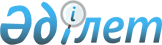 Техникалық және кәсіптік, орта білімнен кейінгі білімнің білім беру бағдарламаларын іске асыратын білім беру ұйымдарына оқуға қабылдаудың үлгілік қағидаларын бекіту туралыҚазақстан Республикасы Білім және ғылым министрінің 2018 жылғы 18 қазандағы № 578 бұйрығы. Қазақстан Республикасының Әділет министрлігінде 2018 жылғы 7 қарашада № 17705 болып тіркелді.       Ескерту. Бұйрықтың тақырыбы жаңа редакцияда – ҚР Білім және ғылым министрінің 12.05.2020 № 197 (алғашқы ресми жарияланған күнінен кейін күнтізбелік он күн өткен соң қолданысқа енгізіледі) бұйрығымен.       "Білім туралы" 2007 жылғы 27 шілдедегі Қазақстан Республикасы Заңының 5-бабының 11) тармақшасына және "Мемлекеттік көрсетілетін қызметтер туралы" 2013 жылғы 15 сәуірдегі Қазақстан Республикасы Заңының 10-бабының 1) тармақшасына сәйкес БҰЙЫРАМЫН:      Ескерту. Кіріспе жаңа редакцияда – ҚР Білім және ғылым министрінің 12.05.2020 № 197 (алғашқы ресми жарияланған күнінен кейін күнтізбелік он күн өткен соң қолданысқа енгізіледі) бұйрығымен.
       1. Қоса беріліп отырған Техникалық және кәсіптік, орта білімнен кейінгі білімнің білім беру бағдарламаларын іске асыратын білім беру ұйымдарына оқуға қабылдаудың үлгілік қағидалары бекітілсін.      Ескерту. 1-тармақ жаңа редакцияда – ҚР Білім және ғылым министрінің 12.05.2020 № 197 (алғашқы ресми жарияланған күнінен кейін күнтізбелік он күн өткен соң қолданысқа енгізіледі) бұйрығымен. 
      2. Қазақстан Республикасы Білім және ғылым министрлігі Техникалық және кәсіптік білім департаменті заңнамада белгіленген тәртіппен:      1) осы бұйрықтың Қазақстан Республикасы Әділет министрлігінде мемлекеттік тіркелуін;      2) осы бұйрық Қазақстан Республикасы Әділет министрлігінде мемлекеттік тіркелген күнінен бастап күнтізбелік он күн ішінде оның көшірмелерін қағаз және электронды түрде қазақ және орыс тілдерінде Қазақстан Республикасы Әділет министрлігінің "Республикалық құқықтық ақпарат орталығы" шаруашылық жүргізу құқығындағы республикалық мемлекеттік кәсіпорнына ресми жариялау үшін және Қазақстан Республикасы нормативтiк құқықтық актiлерiнiң Эталондық бақылау банкiне енгізу үшін жолдауды;      3) осы бұйрық мемлекеттік тіркелгеннен кейін күнтізбелік он күн ішінде оның көшірмелерін ресми жариялау үшін мерзімді баспа басылымдарына жолдауды;      4) осы бұйрық ресми жарияланғаннан кейін оны Қазақстан Республикасы Білім және ғылым министрлігінің интернет-ресурсында орналастыруды;       5) осы бұйрық мемлекеттік тіркеуден өткеннен кейін он жұмыс күні ішінде осы бұйрықтың 1), 2), 3) және 4) тармақшаларында қарастырылған іс-шаралардың орындалуы туралы мәліметтерді Қазақстан Республикасы Білім және ғылым министрлігінің Заң қызметі департаментіне ұсынуды қамтамасыз етсін.      3. Осы бұйрықтың орындалуын бақылау Қазақстан Республикасының Білім және ғылым вице-министрі Э.А. Суханбердиеваға жүктелсін.      4. Осы бұйрық алғашқы ресми жарияланған күнінен кейін күнтізбелік он күн өткен соң қолданысқа енгізіледі. Техникалық және кәсіптік, орта білімнен кейінгі білімнің білім беру бағдарламаларын іске асыратын білім беру ұйымдарына оқуға қабылдаудың үлгілік қағидалары       Ескерту. Қағиданың тақырыбы жаңа редакцияда – ҚР Білім және ғылым министрінің 12.05.2020 № 197 (алғашқы ресми жарияланған күнінен кейін күнтізбелік он күн өткен соң қолданысқа енгізіледі) бұйрығымен. 1-тарау. Жалпы ережелер       1. Осы Техникалық және кәсіптік, орта білімнен кейінгі білімнің білім беру бағдарламаларын іске асыратын білім беру ұйымдарына оқуға қабылдаудың үлгілік қағидалары (бұдан әрі - Қағидалар) техникалық және кәсіптік, орта білімнен кейінгі білімнің білім беру бағдарламаларын іске асыратын білім беру ұйымдарына (бұдан әрі - білім беру ұйымдары) оқуға қабылдау тәртібін айқындайтын "Білім туралы" 2007 жылғы 27 шілдедегі Қазақстан Республикасы Заңының 5-бабының 11) тармақшасына және "Мемлекеттік көрсетілетін қызметтер туралы" 2013 жылғы 15 сәуірдегі Қазақстан Республикасы Заңының (бұдан әрі - Заң) 10-бабының 1) тармақшасына сәйкес әзірленді.      Ескерту. 1-тармақ жаңа редакцияда – ҚР Білім және ғылым министрінің 12.05.2020 № 197 (алғашқы ресми жарияланған күнінен кейін күнтізбелік он күн өткен соң қолданысқа енгізіледі) бұйрығымен.
      2. Техникалық және кәсіптік білімнің білім беру бағдарламаларын іске асыратын білім беру ұйымдарына бастауыш ("Хореография өнері" мамандығы (біліктілігі "Балет әртісі") бойынша кадрлар даярлау үшін, негізгі орта, жалпы орта, техникалық және кәсіптік, орта білімнен кейінгі, жоғары білімі бар Қазақстан Республикасының азаматтары, шетелдік азаматтар және азаматтығы жоқ адамдар, сондай-ақ білім туралы құжатымен (куәлік, аттестат) ерекше білім берілуіне қажеттілігі бар адамдар қабылданады.      Орта білімнен кейінгі білімнің білім беру бағдарламаларын іске асыратын білім беру ұйымдарына жалпы орта (орта жалпы), техникалық және кәсіптік (кәсіптік бастауыш және кәсіптік орта), орта білімнен кейінгі, жоғары (кәсіптік жоғары) білімі бар Қазақстан Республикасының азаматтары, шетелдік азаматтар және азаматтығы жоқ тұлғалар, сондай-ақ білім туралы құжатымен (куәлік, аттестат) ерекше білім берілуіне қажеттілігі бар тұлғалар қабылданады.      Ескерту. 2-тармақ жаңа редакцияда – ҚР Білім және ғылым министрінің 12.05.2020 № 197 (алғашқы ресми жарияланған күнінен кейін күнтізбелік он күн өткен соң қолданысқа енгізіледі) бұйрығымен.
       3. Білім беру ұйымдарына оқуға түсу кезінде Заңның 26-бабының 8-тармағында айқындалған адамдарды қабылдауға квота көзделеді.      4. Түсу емтихандарын тапсыру нысанын білім беру ұйымдары белгілейді. 2-тарау. Техникалық және кәсіптік білімнің білім беру бағдарламаларын іске асыратын білім беру ұйымдарына оқуға қабылдау тәртібі      5. Білім беру ұйымдарында тұлғалардың оқуға өтініштерін қабылдау үшін, түсу емтихандарын өткізу және білім алушылар құрамына қабылдау кезеңінде білім беру ұйымдары басшыларының бұйрығымен күнтізбелік жылғы 1 маусымнан кешіктірмей қабылдау комиссиясы құрылады, ол тақ саннан тұрады. Қабылдау комиссиясының құрамына жергілікті өкілетті және атқарушы органдардың, жұмыс берушілердің, қоғамдық ұйымдардың және білім беру ұйымдарының өкілдері кіреді. Қабылдау комиссиясының құрамынан оның мүшелерінің көп дауысымен төраға сайланады.      Қабылдау комиссиясының шешімі егерде отырыста оның құрамының үштен екі бөлігі қатысқан жағдайда заңды болып табылады. Дауыс тең болған жағдайда қабылдау комиссиясының басшысының шешімі негізгі шешім болып табылады. Хатшы қабылдау комиссиясының мүшесі болып табылмайды.      Ескерту. 5-тармаққа өзгеріс енгізілді – ҚР  Білім және ғылым министрінің 16.07.2019 № 305 (алғашқы ресми жарияланған күнінен кейін күнтізбелік он күн өткен соң қолданысқа енгізіледі) бұйрығымен.
      6. "Білім беру ұйымдарының қабылдау комиссияларының өңірлерге барып тұлғаларды оқуға қабылдау жұмысын ұйымдастыру мәселелері білім беру саласындағы жергілікті атқарушы органның келісімі бойынша шешіледі.      Ескерту. 6-тармақ жаңа редакцияда – ҚР  Білім және ғылым министрінің 16.07.2019 № 305 (алғашқы ресми жарияланған күнінен кейін күнтізбелік он күн өткен соң қолданысқа енгізіледі) бұйрығымен.
       7. Білім беру ұйымдарына тұлғаларды білім алуға қабылдау олардың өтініштері бойынша конкурстық негізде жүзеге асырылады.       8. Тұлғалардың білім беру ұйымдарында оқуға өтініштерін қабылдау:      1) орта буын және қолданбалы бакалавр мамандарын даярлауды көздейтін техникалық және кәсіптік, орта білімнен кейінгі білімнің білім беру бағдарламалары бойынша оқудың күндізгі нысанына - күнтізбелік жылдың 20 маусымы мен 25 тамызы аралығында, оқудың кешкі және сырттай нысанына - күнтізбелік жылдың 20 маусымы мен 20 қыркүйегі аралығында, өнер және мәдениет мамандықтары бойынша - күнтізбелік жылдың 20 маусымы мен 20 шілдесі аралығында;      2) білікті жұмысшы кадрларды даярлауды көздейтін техникалық және кәсіптік білімнің білім беру бағдарламалары бойынша - күнтізбелік жылдың 20 маусымы мен 27 тамызы аралығында, оқудың кешкі нысанына - күнтізбелік жылдың 20 маусымы мен 20 қыркүйегі аралығында жүзеге асырылады.      Ескерту. 8-тармақ жаңа редакцияда – ҚР Білім және ғылым министрінің 12.05.2020 № 197 (алғашқы ресми жарияланған күнінен кейін күнтізбелік он күн өткен соң қолданысқа енгізіледі) бұйрығымен.
       9. Мемлекеттік көрсетілетін қызметті алу үшін көрсетілетін қызметті алушы білім беру ұйымына (бұдан әрі - көрсетілетін қызметті беруші) не "электрондық үкімет" веб-порталына (бұдан әрі - портал) жүгінеді және осы Қағидаларға 4-қосымшаға сәйкес "Техникалық және кәсіптік, орта білімнен кейінгі білім беру ұйымдарына құжаттар қабылдау" мемлекеттік көрсетілетін қызмет стандартына (бұдан әрі - Стандарт) сәйкес құжаттар топтамасын ұсынады.       Мемлекеттік қызметті көрсету процесінің сипаттамасын, нысанын, мазмұны мен нәтижесін, сондай-ақ мемлекеттік қызмет көрсету ерекшеліктерін ескере отырып өзге де мәліметтерді қамтитын мемлекеттік қызмет көрсетуге қойылатын негізгі талаптардың тізбесі осы Қағидаларға 4-қосымшаға сәйкес стандартта келтірілген.      "Хореография өнері" мамандығына оқуға түсуші тұлғалар білім беру ұйымында қосымша медициналық комиссиядан өтеді.      Оқуға түсетін құжаттарды оқуға түсушінің жеке өзі немесе оның заңды өкілдері ұсынады.      Қабылдау квотасы қарастырылған білім беру ұйымдарына оқуға түсуші тұлғалар санатты растайтын құжаттарын ұсынады.      Ескерту. 9-тармақ жаңа редакцияда – ҚР Білім және ғылым министрінің 12.05.2020 № 197 (алғашқы ресми жарияланған күнінен кейін күнтізбелік он күн өткен соң қолданысқа енгізіледі) бұйрығымен.
       9-1 Көрсетілетін қызметті берушінің қызметкері құжаттар топтамасын қабылдауды, тіркеуді және көрсетілетін қызметті алушыға құжаттар топтамасының қабылданғаны туралы қолхат беруді өтініш келіп түскен күні жүзеге асырады не көрсетілетін қызметті алушы құжаттар топтамасын толық ұсынбаған және (немесе) қолданыс мерзімі өткен құжаттарды ұсынған жағдайда құжаттарды қабылдаудан бас тартады және осы Қағидаларға 6-қосымшаға сәйкес нысан бойынша қолхат береді.      Ескерту. 9-1-тармақпен толықтырылды – ҚР Білім және ғылым министрінің 12.05.2020 № 197 (алғашқы ресми жарияланған күнінен кейін күнтізбелік он күн өткен соң қолданысқа енгізіледі) бұйрығымен.
      9-2. Құжаттарды портал арқылы тапсырған жағдайда мемлекеттік қызмет көрсетуге сұраныстың қарастырылу мәртебесі туралы ақпарат, сондай-ақ мемлекеттік көрсетілетін қызметтің нәтижесін алу күні мен уақыты көрсетілген хабарлама көрсетілетін қызметті алушының "жеке кабинетінде" көрсетіледі.      Көрсетілетін қызметті берушінің қызметкері өтінішті түскен күні тіркейді және оны жауапты құрылымдық бөлімшеге орындау үшін жолдайды. Өтініш жұмыс уақытынан кейін, демалыс және мерекелік күндері түскен жағдайда Қазақстан Республикасы еңбек заңнамасына сәйкес келесі жұмыс күнімен тіркеледі.       Көрсетілетін қызметті алушы құжаттар топтамасын толық ұсынбаған және (немесе) қолданылу мерзімі өткен құжаттарды ұсынған жағдайда көрсетілетін қызметті берушінің құрылымдық бөлімшесінің жауапты қызметкері қағаз жеткізгіште немесе құжаттарды портал арқылы ұсынған жағдайда көрсетілетін қызметті алушының "жеке кабинетіне" осы Қағидаларға 6-қосымшаға сәйкес көрсетілетін қызметті берушінің уәкілетті тұлғасының электрондық цифрлық қолтаңбасымен куәландырылған электрондық құжат нысанында өтінішті одан әрі қарастырудан дәлелді бас тарту туралы жауап жолдайды.       Көрсетілетін қызметті беруші құжаттар топтамасын толық ұсынған жағдайда көрсетілетін қызметті берушінің құрылымдық бөлімшесінің жауапты қызметкері көрсетілетін қызметті алушыға техникалық және кәсіптік, орта білімнен кейінгі білімнің білім беру бағдарламаларын іске асыратын білім беру ұйымдарына құжаттардың қабылданғаны туралы хабарламаны осы Қағидаларға 5-қосымшаға сәйкес жолдайды.      Ескерту. 9-2-тармақпен толықтырылды – ҚР Білім және ғылым министрінің 12.05.2020 № 197 (алғашқы ресми жарияланған күнінен кейін күнтізбелік он күн өткен соң қолданысқа енгізіледі) бұйрығымен.
       9-3. Көрсетілетін қызметті беруші Заңның 5-бабының 2-тармағының 11) тармақшасына сәйкес ақпараттандыру саласындағы уәкілетті орган белгілеген тәртіпте мемлекеттік қызметтерді көрсету мониторингінің ақпараттық жүйесіне мемлекеттік қызметті көрсету сатысы туралы мәліметтерді енгізуді қамтамасыз етеді.      Ескерту. 9-3-тармақпен толықтырылды – ҚР Білім және ғылым министрінің 12.05.2020 № 197 (алғашқы ресми жарияланған күнінен кейін күнтізбелік он күн өткен соң қолданысқа енгізіледі) бұйрығымен.
      9-4. Мемлекеттік қызметтер көрсету мәселелері бойынша көрсетілетін қызметті берушінің шешіміне, әрекетіне (әрекетсіздігіне) шағым Қазақстан Республикасының заңнамасына сәйкес көрсетілетін қызметті берушінің басшысының атына, мемлекеттік қызметтер көрсету сапасын бағалау және бақылау жөніндегі уәкілетті органға берілуі мүмкін.       Көрсетілетін қызметті берушінің мекенжайына келіп түскен көрсетілетін қызметті алушының шағымы "Мемлекеттік көрсетілетін қызметтер туралы" Қазақстан Республикасы Заңының 25-бабының 2-тармағына сәйкес тіркелген күнінен бастап 5 (бес) жұмыс күні ішінде қаралуға жатады.       Мемлекеттік қызмет көрсету сапасын бағалау және бақылау жөніндегі уәкілетті органның атына келіп түскен көрсетілетін қызметті алушының шағымы тіркелген күнінен бастап 15 (он бес) жұмыс       Көрсетілген мемлекеттік қызмет нәтижесімен келіспеген жағдайда көрсетілетін қызметті алушы Қазақстан Республикасының заңнамасында белгіленген тәртіппен сотқа жүгінеді.      Ескерту. 9-4-тармақпен толықтырылды – ҚР Білім және ғылым министрінің 12.05.2020 № 197 (алғашқы ресми жарияланған күнінен кейін күнтізбелік он күн өткен соң қолданысқа енгізіледі) бұйрығымен.
      10. Оқуға түсушілерден түскен өтініштер техникалық және кәсіптік білім беру ұйымының тіркеу журналдарына оқытудың нысандары бойынша тіркеледі.      11. Білім беру ұйымына ерекше білім берілуіне қажеттілігі бар тұлғаларды қабылдау психологиялық-медициналық-педагогикалық консультацияның қорытындысы ескеріле отырып жүзеге асырылады.       Түсу емтихандарына қатысу үшін мүгедек балалар және мүгедектер (көру, есту, тірек-қимыл аппаратының функциялары бұзылған) "Медициналық-әлеуметтік сараптама жүргiзу қағидаларын бекiту туралы" Қазақстан Республикасы Денсаулық сақтау және әлеуметтік даму министрінің 2015 жылғы 30 қаңтардағы № 44 бұйрығымен (Нормативтік құқықтық актілерді мемлекеттік тіркеу тізілімінде № 10589 болып тіркелген) бекітілген нысан бойынша мүгедектігі туралы анықтама ұсынған кезде, қажет болған жағдайда, мемлекеттік комиссия төрағасының атына:      1) жеке аудитория ұсыну;      2) көру, тірек-қимыл аппаратының функциялары бұзылған мүгедек балалар мен мүгедектерге арналған түсу емтиханы шеңберінде тапсырылатын пәндердің мұғалімі болып табылмайтын көмекшінің және (немесе) есту қабілеті бұзылған мүгедек балалар мен мүгедектер үшін ымдау тілін білетін маманның қажеттілігі туралы еркін нысанда қосымша өтініш бере алады.      Ескерту. 11-тармақ жаңа редакцияда – ҚР  Білім және ғылым министрінің 16.07.2019 № 305 (алғашқы ресми жарияланған күнінен кейін күнтізбелік он күн өткен соң қолданысқа енгізіледі) бұйрығымен.
      12. Техникалық және кәсіптік, орта білімнен кейінгі білімнің білім беру бағдарламалары бойынша оқуға түсу үшін түсу емтихандары:      орта буын мамандарын даярлау үшін және:      1) бастауыш білімі барлар үшін ("Хореография өнері" мамандығы ("Балет әртісі" біліктілігі) бойынша ғана кадрлар даярлау үшін қабылдау кезінде) - бастауыш білімнің жалпы білім беретін оқу бағдарламалары көлемінде екі пән бойынша (қазақ тілі немесе орыс тілі) және шығармашылық емтихандар бойынша;      2) негізгі орта (негізгі жалпы) білімі бар оқуға түсушілер үшін - негізгі орта білімнің жалпы білім беретін оқу бағдарламалары көлемінде екі пән бойынша (қазақ немесе орыс тілі және мамандық бейіні бойынша пән);      3) мамандық бейініне сәйкес келетін техникалық және кәсіптік, орта білімнен кейінгі, жоғары білімі бар тұлғалар үшін әңгімелесу түрінде өткізіледі;      орта буын, қолданбалы бакалавр мамандарын даярлау үшін және:      1) жалпы орта білімі бар оқуға түсушілер үшін үш пән (қазақ немесе орыс тілі, Қазақстан тарихы және мамандық бейіні бойынша пән) бойынша;       2) мамандық бейініне сәйкес келмейтін техникалық және кәсіптік, орта білімнен кейінгі, жоғары білімі бар оқуға түсушілер үшін мамандықтың бейінді пәні бойынша өткізіледі.       Конкурс білім беру ұйымдары өткізген түсу емтихандарының нәтижелері бойынша алынған баллдар (бағалар) негізінде өткізіледі.       Түсу емтихандары бекітілген кестеге сәйкес өткізіледі. Кестені түсу емтихандарының өтетін күні мен уақытын, орнын көрсете отырып білім беру ұйымдарының басшылары (3) жұмыс күнінен кешіктірмей емтихан өткізерден алдын бекітеді және оны ақпараттық стендтермен білім беру ұйымдарының интернет ресурстарында орналастырады.       Білікті жұмысшы кадрларды даярлауды көздейтін техникалық және кәсіптік білімнің білім беру бағдарламалары бойынша оқуға түсушілерге арналған түсу емтихандары әңгімелесу нысанында өткізіледі. Түсу емтихандарын және әңгімелесуді өткізу кезеңінде аудио-бейнежазба жүргізіледі.       Қабылдау комиссиясы оқуға түсушімен тиісті бағыттар бойынша жеке әңгімелесуді жүргізеді.       Қабылдау комиссиясы әр оқуға түсушімен әңгімелесуді 20 минуттан артық жүргізбейді.      Әңгімелесуге арналған сұрақтар тізбесін қабылдау комиссиясының басшысы бекітеді.      Түсу емтихандарының қорытындылары ақпараттық стендтерде және білім беру ұйымидарының интернет-ресурстарында түсу емтихандарын өткізген күні орналастырылады.      Ескерту. 12-тармаққа өзгеріс енгізілді – ҚР  Білім және ғылым министрінің 16.07.2019 № 305 (алғашқы ресми жарияланған күнінен кейін күнтізбелік он күн өткен соң қолданысқа енгізіледі); 12.05.2020 № 197 (алғашқы ресми жарияланған күнінен кейін күнтізбелік он күн өткен соң қолданысқа енгізіледі) бұйрықтарымен.
      13. Орта буын және қолданбалы бакалавр мамандарын даярлауды көздейтін техникалық және кәсіптік, орта білімнен кейінгі білімнің білім беру бағдарламалары бойынша оқуға түсетін адамдар үшін оқудың күндізгі нысанына түсу емтихандары - күнтізбелік жылдың 1 тамызы мен 27 тамызы аралығында, оқудың кешкі және сырттай нысанына - күнтізбелік жылдың 1 тамызы мен 28 қыркүйегі аралығында; өнер және мәдениет мамандықтары бойынша арнаулы немесе шығармашылық емтихандар - күнтізбелік жылдың 21 шілдесі мен 28 шілдесі аралығында өткізіледі.      Білікті жұмысшы кадрларды даярлауды көздейтін техникалық және кәсіптік білімнің білім беру бағдарламалары бойынша оқуға түсетін тұлғалар үшін оқудың күндізгі нысанына түсу емтихандары күнтізбелік жылдың 1 тамызы мен 29 тамызы аралығында, оқудың кешкі және сырттай нысанына күнтізбелік жылдың 1 тамызы мен 25 қыркүйегі аралығында өткізіледі.      Түсу емтихандарын өткізу кезінде:      1) тестілеу нысанында әрбір пән бойынша тестілеу тапсырмаларының (сұрақтарының) саны – 25; әрбір тест тапсырмасының дұрыс жауабы 1 балмен бағаланады; үш пән бойынша тестілеуге – 2 сағат 15 минут, ал екі пән бойынша – 1 сағат 30 минут беріледі; дұрыс жауаптар коды тестілеу аяқталғаннан кейін дереу ілінеді; тестілеу нәтижелері ол өткізілген күні хабарланады;      2) пәндер бойынша емтихандар нысанында түсу емтихандарының нәтижелері бойынша алынған "3", "4", "5" бағаларын қабылдау комиссиясы мынадай шәкіл бойынша: "3" – 8 балға, "4" – 17 балға, "5" – 25 балға алмастырады.      Ескерту. 13-тармаққа өзгеріс енгізілді – ҚР  Білім және ғылым министрінің 16.07.2019 № 305 (алғашқы ресми жарияланған күнінен кейін күнтізбелік он күн өткен соң қолданысқа енгізіледі); 12.05.2020 № 197 (алғашқы ресми жарияланған күнінен кейін күнтізбелік он күн өткен соң қолданысқа енгізіледі) бұйрықтарымен.
      14. Білім беру ұйымдарына түсу емтихандары түсушілердің өтінішіне сәйкес қазақ немесе орыс тілдерінде өткізіледі.      15. Түсу емтихандарын қайта тапсыруға рұқсат етілмейді.      16. Техникалық және кәсіптік білім мамандықтарының бейіні бойынша жалпы білім беретін пәндердің тізбесі осы Қағидаларға 1-қосымшаға сәйкес айқындалады.      Орта білімнен кейінгі білім беру мамандықтарының бейіні бойынша жалпы білім беру пәндерінің тізбесі осы Қағидаларға 3-қосымшаға сәйкес айқындалады.      Ескерту. 16-тармақ жаңа редакцияда – ҚР Білім және ғылым министрінің 12.05.2020 № 197 (алғашқы ресми жарияланған күнінен кейін күнтізбелік он күн өткен соң қолданысқа енгізіледі) бұйрығымен.
       17. Өнер және мәдениет мамандықтары бойынша білім беру ұйымдарына оқуға түсетін тұлғалар осы Үлгі қағидаларға 2-қосымшаға сәйкес бекітілген бағдарламалар бойынша өткізілетін шығармашылық емтихандар тапсырады.      Ескерту. 17-тармақ жаңа редакцияда – ҚР  Білім және ғылым министрінің 16.07.2019 № 305 (алғашқы ресми жарияланған күнінен кейін күнтізбелік он күн өткен соң қолданысқа енгізіледі) бұйрығымен.
      18. Педагогикалық мамандықтар, арнаулы немесе шығармашылық дайындықты қажет ететін мамандықтар бойынша білім беру ұйымдарына оқуға түсетін тұлғалар білім беру ұйымдары өткізетін арнаулы және (немесе) шығармашылық емтихандарды тапсырады.       19. Арнаулы және (немесе) шығармашылық емтиханды өткізу нысаны осы Үлгі қағидаларға 2-қосымшаға сәйкес анықталады.       Кәсіби жарамдылықты анықтау үшін медицина және фармацевтика мамандықтары бойынша арнайы емтиханды өткізу нысанын денсаулық сақтау саласындағы білім беру ұйымдары дербес айқындайды.      Ескерту. 19-тармақ жаңа редакцияда – ҚР  Білім және ғылым министрінің 16.07.2019 № 305 (алғашқы ресми жарияланған күнінен кейін күнтізбелік он күн өткен соң қолданысқа енгізіледі) бұйрығымен.
      20. Арнаулы және (немесе) шығармашылық емтиханның кестесін (емтиханды өткізу нысаны, күні, уақыты мен өткізілетін орны, консультациялар) қабылдау комиссиясының төрағасы бекітеді және оны оқуға түсушілердің назарына құжаттарды қабылдау басталғанға дейін кешіктірмей жеткізіледі.       21. Оқуға түсушіні арнаулы және (немесе) шығармашылық емтихан өткізілетін аудиторияға кіргізу жеке басын куәландыратын құжатты ұсынған кезде рұқсат етіледі.       22. Арнаулы және (немесе) шығармашылық емтихан басталғанға дейін оқуға түсушілерге емтихан материалдары беріледі және титулдық парақтарды ресімдеу тәртібі түсіндіріледі, сондай-ақ арнаулы және (немесе) шығармашылық емтиханның басталу және аяқталу уақыты, нәтижелерді жариялаудың уақыты мен орны және апелляцияға өтініштер беру рәсімі көрсетіледі.       23. Арнаулы және (немесе) шығармашылық емтиханның өткізу қорытындылары – бағалау ведомостарымен ресімделеді.       Арнаулы емтихан "өтті" немесе "өтпеді" деген нысанда бағаланады.      24. Арнаулы және (немесе) шығармашылық емтиханның нәтижелері емтихан өткізілетін күні жарияланады.      25. Арнаулы және (немесе) шығармашылық емтиханның нәтижелері бойынша оқуға түсушіге білім беру ұйымына ұсыну үшін бағалау ведомостінен үзінді беріледі.      26. Білім беру ұйымында бірыңғай талаптардың сақталуын қамтамасыз ету және түсу емтихандар нәтижелерін бағалау кезіндегі даулы мәселелерді шешу, оқуға түсушілердің құқығын қорғау мақсатында білім беру ұйымы басшысының бұйрығымен апелляциялық комиссия құрылады. Апелляциялық комиссия мүшелері тақ санынан тұрады. Апелляциялық комиссия мүшелері тесттік пәндер бойынша техникалық және кәсіптік білім беру ұйымдарындағы педагогтердің санынан құрылады. Бір тестілеу пәні бойынша педагогтердің саны кемінде екі адамнан құрылады. Апелляциялық комиссия мүшелерінің құрамынан оның мүшелерінің көп дауысымен басшы сайланады.      Ескерту. 26-тармақ жаңа редакцияда – ҚР Білім және ғылым министрінің 07.04.2020 № 132 (алғашқы ресми жарияланған күнінен кейін күнтізбелік он күн өткен соң қолданысқа енгізіледі) бұйрығымен.
      27. Түсу емтихандарының нәтижелерімен келіспеген тұлға апелляцияға шағым береді.      Апелляцияға өтініш апелляциялық комиссияға түсу емтихандарының нәтижелері жарияланғаннан кейін келесі күні сағат 13.00-ге дейін беріледі және апелляциялық комиссиямен өтініш оны берушісінің қатысуымен бір жұмыс күні ішінде өтініш берген күннен бастап қаралады.       28. Апелляциялық комиссияның шешімі отырысқа оның құрамының кемінде үштен екісі қатысса, заңды деп есептеледі. Апелляциялық комиссияның шешімі отырысқа қатысушылардың көпшілік дауысымен қабылданады. Дауыстар тең болған жағдайда, төрағаның дауысы шешуші болып табылады. Апелляциялық комиссияның жұмысы төрағаның және барлық қатысушы апелляциялық комиссия мүшелерінің қолы қойылған хаттамамен ресімделеді.        29. Қабылдау конкурсын өткізу кезінде осы Қағидалардың 24-тармағына сәйкес баллдар сомасы ескеріледі.       30. Орта буын, қолданбалы бакалавр мамандарын даярлауды көздейтін техникалық және кәсіптік, орта білімнен кейінгі білімнің білім беру бағдарламалары бойынша білім алушылардың құрамына қабылдау:      1) оқудың күндізгі нысанына - күнтізбелік жылдың 25-31 тамызы аралығында;      2) оқудың кешкі және сырттай нысанына - күнтізбелік жылдың 15-30 қыркүйегі аралығында өткізіледі.      Білікті жұмысшы кадрлар даярлауды көздейтін техникалық және кәсіптік білім беру бағдарламалары бойынша білім алушылардың құрамына қабылдау:      1) оқудың күндізгі нысанына - негізгі орта немесе жалпы орта білімі туралы құжаттарда көрсетілген бейіндік пәндер бойынша бағалары, әңгімелесу нәтижелері ескеріле отырып іріктеу негізінде күнтізбелік жылдың 25 тамызы мен 31 тамызы аралығында;      2) оқудың кешкі және сырттай нысанына - негізгі орта немесе жалпы орта білімі туралы құжаттарда көрсетілген бейіндік пәндер бойынша бағалары, әңгімелесу нәтижелері ескеріле отырып іріктеу негізінде күнтізбелік жылдың 15 қыркүйегі мен 30 қыркүйегі аралығында өткізіледі.      Ескерту. 30-тармаққа өзгеріс енгізілді – ҚР  Білім және ғылым министрінің 16.07.2019 № 305 (алғашқы ресми жарияланған күнінен кейін күнтізбелік он күн өткен соң қолданысқа енгізіледі); 12.05.2020 № 197 (алғашқы ресми жарияланған күнінен кейін күнтізбелік он күн өткен соң қолданысқа енгізіледі) бұйрықтарымен.
      31. Орта буын, қолданбалы бакалавр мамандарын даярлауды көздейтін техникалық және кәсіптік, орта білімнен кейінгі білімнің білім беру бағдарламалары бойынша білім беру ұйымдарына қабылдау мамандықтар, оқыту тілі бойынша қабылдау комиссиясының ашық отырыстарында жүргізіледі.      Білім алушылар құрамына қабылдау конкурсына қатысуға:      1) негізгі орта (жалпы негізгі) білімі бар адамдар үшін екі пәннен 16 балдан кем, медицина және фармацевтика мамандықтары бойынша 25 балдан кем;      2) жалпы орта білімі бар адамдар үшін үш пәннен 24 балдан кем, медицина және фармацевтика мамандықтары бойынша 35 балдан кем жинағандар жіберілмейді.      Ескерту. 31-тармақ жаңа редакцияда – ҚР  Білім және ғылым министрінің 16.07.2019 № 305 (алғашқы ресми жарияланған күнінен кейін күнтізбелік он күн өткен соң қолданысқа енгізіледі); өзгеріс енгізілді – ҚР Білім және ғылым министрінің 12.05.2020 № 197 (алғашқы ресми жарияланған күнінен кейін күнтізбелік он күн өткен соң қолданысқа енгізіледі) бұйрықтарымен.
      32. Қабылдау нәтижелері туралы ақпаратты қабылдау комиссиялары орта буын және қолданбалы бакалавр мамандарын даярлауды көздейтін оқудың күндізгі нысанына түсушілердің назарына - күнтізбелік жылдың 31 тамызына дейін, білікті жұмысшы кадрларды даярлау бойынша - күнтізбелік жылдың 10 қыркүйегіне дейін, кешкі және сырттай оқу нысандарына - күнтізбелік жылдың 30 қыркүйегіне дейін ақпараттық стендтерге немесе білім беру ұйымының интернет-ресурстарына орналастыру арқылы жеткізеді.      Ескерту. 32-тармақ жаңа редакцияда – ҚР Білім және ғылым министрінің 12.05.2020 № 197 (алғашқы ресми жарияланған күнінен кейін күнтізбелік он күн өткен соң қолданысқа енгізіледі) бұйрығымен.
 Техникалық және кәсіптік білім мамандықтарының бейіні бойынша жалпы білім беру пәндерінің тізбесі      Ескертпе*: бейіндік пәннің атауын білім беру ұйымы берілетін мамандық бойынша біліктілігіне байланысты анықтайды. Арнаулы және (немесе) шығармашылық емтихандарды өткізу нысаны       Ескерту. 2-қосымшаға өзгеріс енгізілді – ҚР  Білім және ғылым министрінің 16.07.2019 № 305 (алғашқы ресми жарияланған күнінен кейін күнтізбелік он күн өткен соң қолданысқа енгізіледі) бұйрығымен. Орта білімнен кейінгі білім беру мамандықтарының бейіні бойынша жалпы білім беру пәндерінің тізбесі       Ескерту. 3-қосымшамен толықтырылды – ҚР Білім және ғылым министрінің 12.05.2020 № 197 (алғашқы ресми жарияланған күнінен кейін күнтізбелік он күн өткен соң қолданысқа енгізіледі) бұйрығымен.      Ескертпе*: бейіндік пәннің атауын білім беру ұйымы мамандық бойынша берілетін біліктіліктің түріне қарай айқындайды.       Ескерту. 4-қосымшамен толықтырылды – ҚР Білім және ғылым министрінің 12.05.2020 № 197 (алғашқы ресми жарияланған күнінен кейін күнтізбелік он күн өткен соң қолданысқа енгізіледі) бұйрығымен.Көрсетілетін қызметті алушыдан құжаттардың алынғаны туралы қолхат       Ескерту. 5-қосымшамен толықтырылды – ҚР Білім және ғылым министрінің 12.05.2020 № 197 (алғашқы ресми жарияланған күнінен кейін күнтізбелік он күн өткен соң қолданысқа енгізіледі) бұйрығымен.      Оқу орны _________________________________________________________________       (оқу орнының атауы)       __________________________________________________________________________       (елді мекен, аудан, қала және облыс атауы)        Құжаттардың қабылданғаны туралы № _________ қолхат        _____________________________ мынадай құжаттар алынды:        (көрсетілетін қызметті алушының Т.А.Ә. (бар болса)        1. Өтініш       2. ________________________________________________________________________      __________________________________________________________________________      __________________________________________________________________________       Қабылдады Т.А.Ә. (бар болса) _________ (қолы)       20__ ж. "__" _____________Құжаттарды қабылдаудан бас тартқаны туралы қолхат       Ескерту. 6-қосымшамен толықтырылды – ҚР Білім және ғылым министрінің 12.05.2020 № 197 (алғашқы ресми жарияланған күнінен кейін күнтізбелік он күн өткен соң қолданысқа енгізіледі) бұйрығымен.       "Мемлекеттік көрсетілетін қызметтер туралы" 2013 жылғы 15 сәуірдегі Қазақстан Республикасы Заңының 19-1 бабын басшылыққа ала отырып, техникалық және кәсіптік, орта білімнен кейінгі білім беру ұйымы ___________________________________ (мекенжайы көрсетілсін) Сіздің "Техникалық және кәсіптік, орта білімнен кейінгі білім беру ұйымдарына құжаттар қабылдау" мемлекеттік көрсетілетін қызмет стандартында көзделген тізбеге сәйкес толық құжаттар топтамасын ұсынбауыңызға байланысты және (немесе) қолданыс мерзімі өткен құжаттарды _________ мемлекеттік қызмет көрсету үшін құжаттарды қабылдаудан бас тартады, атап айтқанда:      Жоқ құжаттардың атауы:      1) ____________________;      2) ____________________;      3)....      Осы қолхат әр тарапқа бір-бірден 2 данада жасалды.      Мемлекеттік корпорация қызметкерінің/      білім беру ұйымы қызметкерінің Т.А.Ә.      (бар болған жағдайда) _________ (қолы)      Орындаушының Т.А.Ә.      Телефоны __________      Алдым: Т.А.Ә. /көрсетілетін қызметті алушының қолы      20 ___ ж. "___" ______________© 2012. Қазақстан Республикасы Әділет министрлігінің «Қазақстан Республикасының Заңнама және құқықтық ақпарат институты» ШЖҚ РМК      Қазақстан Республикасының
Білім және ғылым министрі       Қазақстан Республикасының
Білім және ғылым министрі Е. СағадиевҚазақстан Республикасы
Білім және ғылым министрінің
2018 жылғы 18 қазандағы
№ 578 бұйрығына
қосымшаҚазақстан Республикасы
Білім және ғылым министрінің
2018 жылғы 18 қазандағы
№ 578 бұйрығына
қосымшаҚазақстан Республикасы
Білім және ғылым министрінің
2018 жылғы 18 қазандағы
№ 578 бұйрығына
қосымшаТехникалық және кәсіптік
білімнің білім беру
бағдарламаларын іске асыратын
білім беру ұйымдарына оқуға
қабылдаудың үлгі қағидаларына
1-қосымшаТехникалық және кәсіптік білім мамандығының кодыМамандықтың атауыБейіндік пән атауыБейіндік пән атауыТехникалық және кәсіптік білім мамандығының кодыМамандықтың атауыНегізгі орта білім (жалпы негізгі)Орта білім (жалпы орта)0100000 –Білім беру0100000 –Білім беру0100000 –Білім беру0100000 –Білім беру0101000Мектепке дейінгі білім беру және тәрбиелеуӘдебиет (оқыту тілдері бойынша)Биология0102000Тәрбие жұмысын ұйымдастыру (деңгей бойынша)БиологияБиология0103000Дене тәрбиесі және спорт2 шығармашылық емтихан2 шығармашылық емтихан0104000Кәсіптік білім беру (салалар бойынша)МатематикаМатематика0105000Бастауыш білім беру*МатематикаМатематика0106000Бейнелеу өнері және сызу2 шығармашылық емтихан2 шығармашылық емтихан0107000Технология2 шығармашылық емтихан2 шығармашылық емтихан0108000Музыкалық білім беру2 шығармашылық емтихан2 шығармашылық емтихан0109000Өмір сүру қауіпсіздігі және валеологияБиологияБиология0110000Білім ұйымдарындағы лаборантБиологияБиология0111000Негізгі орта білім беру*МатематикаМатематика0112000ИсламтануҚазақстан тарихыҚазақстан тарихы0113000ТеологияҚазақстан тарихыҚазақстан тарихы0200000 – Құқық0200000 – Құқық0200000 – Құқық0200000 – Құқық0201000ҚұқықтануҚұқық негіздеріДүниежүзі тарихы0202000Құқық қорғау қызметіҚазақстан тарихыДүниежүзі тарихы0203000ПатенттануҚұқық негіздеріДүниежүзі тарихы0300000 – Медицина, фармацевтика0300000 – Медицина, фармацевтика0300000 – Медицина, фармацевтика0300000 – Медицина, фармацевтика0301000Емдеу ісіБиологияБиология0302000Медбикелік ісБиологияБиология0303000Гигиена және эпидемиологияБиологияБиология0304000СтоматологияБиологияБиология0305000Зертханалық диагностикаБиологияБиология0306000ФармацияХимияХимия0307000Ортопедиялық стоматологияБиологияБиология0308000Медициналық оптикаБиологияБиология0400000 – Өнер және мәдениет0400000 – Өнер және мәдениет0400000 – Өнер және мәдениет0400000 – Өнер және мәдениет0401000Кітапхана ісіӘдебиет (оқыту тілдері бойынша)Әдебиет (оқыту тілдері бойынша)0402000Дизайн (бейін бойынша)2 шығармашылық емтихан2 шығармашылық емтихан0403000Әлеуметтік-мәдени қызмет және халықтық көркем өнер шығармашылығы (бейін бойынша)2 шығармашылық емтихан2 шығармашылық емтихан0404000Аспаптық орындау және музыкалық өнер эстрадасы2 шығармашылық емтихан2 шығармашылық емтихан0405000Хор дирижері2 шығармашылық емтихан2 шығармашылық емтихан0406000Музыка теориясы2 шығармашылық емтихан2 шығармашылық емтихан0407000Ән салу2 шығармашылық емтихан2 шығармашылық емтихан0408000Хореография өнері2 шығармашылық емтихан2 шығармашылық емтихан0409000Актерлік өнер2 шығармашылық емтихан2 шығармашылық емтихан0410000Цирк өнері2 шығармашылық емтихан2 шығармашылық емтихан0411000Театр-декорация өнері (бейін бойынша)2 шығармашылық емтихан2 шығармашылық емтихан0412000Кескіндеу, мүсін және графика (түрлері бойынша)2 шығармашылық емтихан2 шығармашылық емтихан0413000Сәнді-қолданбалы және халықтық кәсіпшілік өнері (бейін бойынша)2 шығармашылық емтихан2 шығармашылық емтихан0414000Қайта қалпына келтіріп жөндеу (салалар бойынша)2 шығармашылық емтихан2 шығармашылық емтихан0415000Зергерлік іс (салалары бойынша)2 шығармашылық емтихан2 шығармашылық емтихан0416000Әртіс орындаушы, концерттік бағдарламалардың дыбыс операторы2 шығармашылық емтихан2 шығармашылық емтихан0417000Өнеркәсіп өндірісінің дизайны2 шығармашылық емтихан2 шығармашылық емтихан0418000Ландшафтік дизайныМатематикаМатематика0419000Құрылыстағы дизайнМатематикаМатематика0420000Интерьер дизайныМатематикаМатематика0500000 - Қызмет көрсету, экономика және басқару0500000 - Қызмет көрсету, экономика және басқару0500000 - Қызмет көрсету, экономика және басқару0500000 - Қызмет көрсету, экономика және басқару0501000Әлеуметтік жұмысҚазақстан тарихыДүниежүзі тарихы0502000Телекоммуникациялық құралдармен тұрмыстық техникаларды жөндеу және қызмет көрсету (салалар бойынша)МатематикаФизика0503000Cлесарлық ісФизикаФизика0504000Бұйымдарды химиялық тазалау және бояуХимияХимия0505000Фото ісіХимияХимия0506000Шаштараз өнері және сәндік косметикаХимияХимия0507000Қонақ үйі шаруашылығына қызмет көрсетуді ұйымдастыруМатематикаМатематика0508000Тамақтандыруды ұйымдастыруМатематикаМатематика0509000Аяқ киім ісіМатематикаМатематика0510000Іс қағаздарын жүргізу және мұрағаттану (салалары және қолдану аясы бойынша)Әдебиет (оқыту тілдері бойынша)Қазақ немесе орыс тілі0511000Туризм (салалары бойынша)ГеографияГеография0512000Аудармашы ісі (түрлері бойынша)Шетел тіліШетел тілі0513000Маркетинг (салалар бойынша)МатематикаМатематика0514000БағалауМатематикаМатематика0515000Менеджмент (салалар және қолдану аясы бойынша)МатематикаМатематика0516000Қаржы (салалар бойынша)МатематикаМатематика0517000СтатистикаМатематикаМатематика0518000Есеп және аудит (салалар бойынша)МатематикаМатематика0519000Экономика (салалар бойынша)МатематикаМатематика0520000Логистика (салалар бойынша)МатематикаМатематика0521000Қонақ үй бизнесі: отель/ мейрамхананы басқаруМатематикаМатематика0522000Іс-шараларды ұйымдастыру және қызмет көрсетуМатематикаМатематика0600000 – Метрология, стандарттау және сертификаттау0600000 – Метрология, стандарттау және сертификаттау0600000 – Метрология, стандарттау және сертификаттау0600000 – Метрология, стандарттау және сертификаттау0601000Метрология, стандарттау және сертификаттау (салалар бойынша)МатематикаМатематика0602000Сапаны бақылау (салалар бойынша)МатематикаМатематика0603000Бұзбайтын бақылаудың салалары мен түрлері бойынша бұзбайтын бақылауМатематикаМатематика0700000 - Геология, тау-кен өнеркәсібі және пайдалы қазбаларды өндіру0700000 - Геология, тау-кен өнеркәсібі және пайдалы қазбаларды өндіру0700000 - Геология, тау-кен өнеркәсібі және пайдалы қазбаларды өндіру0700000 - Геология, тау-кен өнеркәсібі және пайдалы қазбаларды өндіру0701000Геологиялық түсіру, пайдалы қазбалардың кен орындарын іздеу және барлау (түрлері бойынша)МатематикаМатематика0702000Пайдалы қазбалар кен орындарын барлау технологиясы мен техникасыМатематикаМатематика0703000Гидрогеология және инженерлік геологияМатематикаМатематика0704000Пайдалы қазбалардың кен орындарын іздеу мен барлаудың геофизикалық әдістеріМатематикаМатематика0705000Пайдалы қазбалардың кен орындарын жер астында өңдеуМатематикаМатематика0706000Пайдалы қазбаларды ашық түрде қазуМатематикаМатематика0707000Тау-кен электромеханикалық жабдықтарына техникалық қызмет көрсету және жөндеуМатематикаМатематика0708000Пайдалы қазбаларды байыту (көмірмен байыту)МатематикаХимия0709000Пайдалы қазбаларды байыту (кен байыту)МатематикаХимия0710000Ашық кеніштің электр-механикалық жабдықтарына техникалық қызмет көрсету және жөндеуМатематикаХимия0711000Маркшейдерлік ісМатематикаМатематика0712000Жер асты құбырларының құрылысыМатематикаМатематика0713000Геодезия және картографияМатематикаМатематика0800000 - Мұнай-газ және химия өндірісі0800000 - Мұнай-газ және химия өндірісі0800000 - Мұнай-газ және химия өндірісі0800000 - Мұнай-газ және химия өндірісі0801000Мұнай мен газ ұңғымаларын бұрғылау және бұрғылау жұмыстарының технологиясы (бейін бойынша)МатематикаМатематика0802000Мұнай-газ құбырлары мен мұнай газ қоймаларының құрылысы және оларды пайдалануФизикаФизика0803000Компрессорлық станциялар мен жерасты құбырларының электр жүйесін жөндеу және қызмет көрсетуМатематикаМатематика0804000Технологиялық жабдықтар мен құбырларды монтаждауМатематикаМатематика0805000Мұнай мен газды сақтау және тасымалдауМатематикаМатематика0806000Ұңғымаларды мұнай мен газға сынауФизикаМатематика0807000Мұнай және газ кәсіпшілігінің техникалық жабдықтарын жөндеу және қызмет көрсетуМатематикаМатематика0808000Мұнай өңдеу және химия өнеркәсібі кәсіпорындарының жабдықтарына техникалық қызмет көрсету және оларды жөндеу (түрлері бойынша)МатематикаМатематика0809000Мұнай және газ кен орындарын пайдалану (бейін бойынша)МатематикаМатематика0810000Мұнай-газ құбырларын, мұнай-газ қоймалары мен жанар май құю станцияларын салу және пайдалануМатематикаМатематика0811000Химиялық талшықтар өндірісіХимияХимия0812000Резеңке-техникалық өндірісіХимияХимия0813000Шина өндірісі және вулканизация процесіХимияХимия0814000Полимер технологиясының өндірісіХимияХимия0815000Тұтқыр және сусымалы материалдардың химиялық өндірісінің машиналары мен жабдықтарын пайдалануХимияХимия0816000Химиялық технология және өндіріс (бейіні бойынша)ХимияХимия0817000Кокс-химия өндірісіХимияХимия0818000Химиялық өндіріс технологиясы (бейіні бойынша)ХимияХимия0819000Мұнай мен газды қайта өңдеу технологиясыХимияХимия0820000Изотоптарды бөлу технологиясы мен вакуумдық техникаХимияХимия0821000Мұнай және газ өндіру технологиясыМатематикаМатематика0822000Кен орындарын пайдалануМатематикаМатематика0823000Химиялық инжиниринг технологиясыХимияХимия0824000Бұрғылау технологиясыМатематикаМатематика0825000Газ инжинирингі технологиясыХимияХимия0826000Өнеркәсіп жабдықтарыМатематикаМатематика0827000Ауыр өнеркәсіп жабдықтарыМатематикаМатематика0828000БӨА инжинирингі технологиясыФизикаФизика0829000Энергетиканы қайта өңдеу және электроэнергетикалық инжиниринг технологиясыФизикаФизика0830000Электрлік инжиниринг технологиясыФизикаФизика0831000Қиын балқитын бейметалл және силикатты материалдар мен бұйымдардың технологиясыХимияХимия0900000 - Энергетика0900000 - Энергетика0900000 - Энергетика0900000 - Энергетика0901000Электр станциялары мен желілерінің (түрлері бойынша) электр жабдықтарыМатематикаМатематика0902000Электрмен жабдықтау (салалары бойынша)МатематикаМатематика0903000Электр энергетикасы (салалары бойынша)МатематикаМатематика0904000Темір жол электротехникалық жүйелерін электрмен жабдықтау, пайдалану, техникалық қызмет көрсету және жөндеуМатематикаМатематика0905000Энергетикалық көлік қондырғысын пайдалану (көлік түрлері бойынша)МатематикаМатематика0906000Жылу электр станцияларының жылу энергетикалық қондырғыларыМатематикаМатематика0907000Техникалық жылу жабдықтары және жылумен жабдықтау жүйелері (түрлері бойынша)МатематикаМатематика0908000Электр станцияларында су, отын және майлау материалдары технологиясыМатематикаМатематика0909000Ядролық реакторлар және энергетикалық қондырғыларМатематикаМатематика0910000Электрлік және электромеханикалық жабдықтар (түрлері бойынша)МатематикаФизика0911000Электромеханикалық құралдарды техникалық пайдалану, қызмет көрсету және жөндеу (түрлері бойынша)МатематикаФизика0912000Электротехнология (түрлері бойынша)МатематикаФизика0913000ЭнергоменеджментМатематикаМатематика0914000ЭнергоаудитМатематикаМатематика0915000ГидроэнергетикаМатематикаФизика0916000Гибрид энергиясыМатематикаФизика0917000Дәстүрлі энергетикаМатематикаФизика0918000Жаңартылатын энергетикаМатематикаФизика0919000Жоғары кернеу желісіМатематикаФизика0920000Төменгі кернеу желісіМатематикаФизика1000000 - Металлургия және машина жасау1000000 - Металлургия және машина жасау1000000 - Металлургия және машина жасау1000000 - Металлургия және машина жасау1001000Доменді пештерге қызмет көрсету және оларды жөндеуМатематикаМатематика1002000Қара металл металлургиясы (түрлері бойынша)МатематикаХимия1003000Түсті металлдар металлургиясыМатематикаХимия1004000Құю өндірісіМатематикаМатематика1005000Болаттарды пештен тыс өңдеуМатематикаМатематика1006000Металл өңдеу (түрлері бойынша)МатематикаМатематика1007000Отқа төзімді заттар өндірісіМатематикаФизика1008000Композициялық және ұнтақты материалдар, жабындарМатематикаХимия1009000Прокаттау өндірісіМатематикаМатематика1010000Құбыр өндірісіМатематикаФизика1011000Автоматтық тізбектер және агрегаттық станоктарМатематикаМатематика1012000Икемді автоматтық тізбектерМатематикаМатематика1013000Механикалық өңдеу, өлшеу- бақылау құралдары және өндірістегі автоматикаМатематикаМатематика1014000Машина жасау технологиясы (түрлері бойынша)МатематикаМатематика1015000Машина жасаудағы монтаж және автомобильдерді сынауМатематикаМатематика1016000Өнеркәсіптік механикаМатематикаМатематика1017000Дәл машина жасауМатематикаМатематика1018000Механикалық өңдеуМатематикаМатематика1019000Автомобиль құрылысыМатематикаМатематика1100000 - Көлік (салалары бойынша)1100000 - Көлік (салалары бойынша)1100000 - Көлік (салалары бойынша)1100000 - Көлік (салалары бойынша)1101000Ұшу аппараттарының өндірісіМатематикаФизика1102000Авиациялық аспаптар өндірісіМатематикаФизика1103000Кеме жасау және кеме машиналары мен механизмдеріне техникалық қызмет көрсетуМатематикаМатематика1104000Теңіз техникасын электр-радио монтаждаушыМатематикаМатематика1105000Қала электр көліктерін пайдалану, техникалық қызмет көрсету және жөндеу (салалар бойынша)МатематикаМатематика1106000Темір жол жылжымалы құрамының өндірісі (түрлері бойынша)МатематикаМатематика1107000Көтергіш- көлік, құрылыс- жол машиналары мен жабдықтарын техникалық пайдалану (салалар бойынша)МатематикаМатематика1108000Темір жол жылжымалы құрамдарын пайдалану, жөндеу және оларға техникалық қызмет көрсету (түрлері бойынша)МатематикаМатематика1109000Токарлық іс және металл өңдеу (түрлері бойынша)МатематикаМатематика1110000Жүк көтергіш машиналар және транспортерлерМатематикаМатематика1111000Ұсталық тығыздау жабдықтарыМатематикаМатематика1112000Өнеркәсіп машиналары мен жабдықтарын пайдалануМатематикаМатематика1113000Металлургиядағы машиналар және жабдықтарМатематикаМатематика1114000Дәнекерлеу ісі (түрлері бойынша)МатематикаМатематика1115000Өндірістердегі электромеханикалық жабдықтар (түрлері бойынша)МатематикаМатематика1116000Геология барлау жабдықтарыМатематикаМатематика1117000Электроникалық техника өндірісіне арналған жабдықтарМатематикаФизика1118000Тамақ, сауда және ет өнеркәсібі кәсіпорындарының жабдықтарыМатематикаМатематика1119000Тоңазытқыш-компрессор машиналары және қондырғыларыМатематикаМатематика1120000Технологиялық машиналар мен жабдықтарға техникалық қызмет көрсету (түрлері бойынша)МатематикаМатематика1121000Медициналық техниканы монтаждау, техникалық қызмет көрсету және жөндеуМатематикМатематика1122000Әскери іс және қауіпсіздікМатематикаМатематика120000 – Өндіру, монтаждау, пайдалану және жөндеу (салалар бойынша). Көлікті пайдалану120000 – Өндіру, монтаждау, пайдалану және жөндеу (салалар бойынша). Көлікті пайдалану120000 – Өндіру, монтаждау, пайдалану және жөндеу (салалар бойынша). Көлікті пайдалану120000 – Өндіру, монтаждау, пайдалану және жөндеу (салалар бойынша). Көлікті пайдалану1201000Автомобиль көлігіне қызмет көрсету, жөндеу және пайдалануМатематикаМатематика1202000Тасымалдауды ұйымдастыру және көлікте қозғалысты басқару (салалар бойынша)МатематикаМатематика1203000Темір жол көлігінде тасымалдауды ұйымдастыру және қозғалысты басқаруМатематикаМатематика1204000Су көлігін пайдалану (бейіні бойынша)МатематикаФизика1205000Әуе көліктерінің қозғалысын басқару және пайдалануМатематикаМатематика1206000Жол қозғалысын ұйымдастыруМатематикаМатематика1207000Талшықты материалдарды өңдеу технологиясыМатематикаМатематика1208000Иіру және тұту өндірісінің технологиясы (түрлері бойынша)МатематикаМатематика1209000Тоқыма өндірісі (түрлері бойынша)МатематикаМатематика1210000Мата емес тоқыма материалдар өндірісінің технологиясыМатематикаМатематика1211000Тігін өндірісі және киімдерді модельдеуМатематикаМатематика1212000Аяқ киім өндірісі (түрлері бойынша)МатематикаМатематика1213000Аң терісі мен қой терісі бұйымдары өндірісінің технологиясыМатематикаМатематика1214000Трикотаж, тоқыма, галантерея бұйымдарыМатематикаМатематика1215000Жеңіл өнеркәсіпті ұйымдастыру жабдықтарыБиологияХимия1216000Элеватор, ұн тартатын, жармалық және құрама жем өндірісіБиологияХимия1217000Темекі өндірісіБиологияХимия1218000Тамақ өнеркәсібі кәсіпорындарының жабдықтарыМатематикаФизика1219000Нан пісіру, макарон және кондитер өндірісіХимияХимия1220000Қант өндірісіХимияХимия1221000Балық өндірісіБиологияХимия1222000Консервілер және тағам концентраттары өндірісіХимияХимия1223000Сыра, алкогольсіз және спиртті ішімдіктер өндірісіХимияХимия1224000Сүт тағамдарының өндірісіХимияХимия1225000Ет және ет тағамдарының өндірісі (түрлері бойынша)ХимияХимия1226000Тамақтандыру кәсіпорындарының өнімдерін өндіру технологиясы және оны ұйымдастыруБиологияХимия1227000Полиграфия өндірісіМатематикаМатематика1228000Кәбіл өндірісіМатематикаФизика1229000Құрал жасау (салалары бойынша)МатематикаМатематика1230000Тоңмай және тоңмай алмастырғыштар технологиясыБиологияХимия1231000Экологиялық қондырғыларды пайдалану және қызмет көрсетуХимияХимия1232000Шыныталшық және шыныдан жасалған заттар өндірісіХимияХимия1233000Фарфор және фаянс бұйымдарын дайындауХимияХимия1234000Керамикалық өндірісХимияХимия1235000Әрлеу өндірісі (бейін бойынша)ХимияХимия1236000Тері және үлбірді химиялық өңдеуХимияХимия1237000Жеміс-жидектер мен көкөністерді сақтау және қайта өңдеуХимияХимия1238000Әуе жол кемесіне жерде қызмет көрсетуМатематикаМатематика1300000 – Байланыс, телекоммуникация және ақпараттық технология. Электрондық техника1300000 – Байланыс, телекоммуникация және ақпараттық технология. Электрондық техника1300000 – Байланыс, телекоммуникация және ақпараттық технология. Электрондық техника1300000 – Байланыс, телекоммуникация және ақпараттық технология. Электрондық техника1301000Электорондық аспаптар және құрылғыларМатематикаФизика1302000Автоматтандыру және басқару (бейіні бойынша)МатематикаМатематика1303000Автоматика, телемеханика және темір жол көлігінде қозғалысты басқаруМатематикаМатематика1304000Есептеу техникасы және бағдарламалық қамтамасыз ету (түрлері бойынша)МатематикаМатематика1305000Ақпараттық жүйелер (қолданылу саласы бойынша)МатематикаМатематика1306000Радиоэлектроника және байланыс (түрлері бойынша)МатематикаФизика1307000Электр байланысы мен сымдық таратудың желілік құрылыстарын пайдалануМатематикаФизика1308000Автоматтандырылған байланыс жүйелерін пайдалануМатематикаФизика1309000Оптикалық және электрондық жабдық (түрлері бойынша)МатематикаМатематика1310000Көліктік (көлік түрлері бойынша) радиоэлектрондық жабдықтарды техникалық пайдалануМатематикаМатематика1311000Темір жол көлігінің жедел технологиялық байланысының құрылғыларын пайдалануМатематикаМатематика1312000Компьютерлік желілер және телекоммуникацияларИнформатикаМатематика1313000БағдарламалауИнформатикаМатематика1314000Есептеу техникасы және компьютерлік жабдықтарМатематикаФизика1315000Ақпараттық қауіпсіздігіМатематикаФизика1316000Микроэлектроника және мобильді құрылғыларМатематикаФизика1400000 – Құрылыс және коммуналдық шаруашылық1400000 – Құрылыс және коммуналдық шаруашылық1400000 – Құрылыс және коммуналдық шаруашылық1400000 – Құрылыс және коммуналдық шаруашылық1401000Ғимараттар мен құрылыстарды салу және пайдалануМатематикаМатематика1402000Жол-құрылыс машиналарын техникалық пайдалану (түрлері бойынша)МатематикаМатематика1403000Ішкі санитарлық-техникалық құрылғыларды, желдеткіштерді және инженерлік жүйелерді монтаждау және пайдалану (түрлері бойынша)МатематикаМатематика1404000Сумен жабдықтау және су бұру жүйелерінің тазартқыш құрылыстарыМатематикаМатематика1405000Газбен жабдықтау жабдықтары мен жүйелерін монтаждау және пайдалануМатематикаМатематика1406000Магистралдық жергілікті және желілік құбырларды монтаждауМатематикаМатематика1407000Гидротехникалық құрылысМатематикаМатематика1408000Қалалық қатынас жолдарын салу және пайдалануМатематикаМатематика1409000Темір жол құрылысы, жол және жол шаруашылығыМатематикаМатематика1410000Автомобиль жолдарын және әуеайлақтарды салуМатематикаМатематика1411000Көпірлер мен көлік тоннелдеріМатематикаМатематика1412000Құрылыс бұйымдары мен конструкцияларының өндірісіМатематикаМатематика1413000Темір бетон және металл бұйымдары өндірісі (түрлері бойынша)МатематикаМатематика1414000Жиhаз өндірісі (түрлері бойынша)МатематикаМатематика1415000Лифт шаруашылығы және эскалаторлар (түрлері бойынша)МатематикаМатематика1416000Қалдықтарды қайта өңдеуМатематикаХимия1417000Азаматтық ғимараттар интерьерінің дизайны, оларды қалпына келтіру, қайта жаңарту2 шығармашылық емтихан2 шығармашылық емтихан1418000Сәулет2 шығармашылық емтихан2 шығармашылық емтихан1419000Құрылыс механикасыМатематикаМатематика1420000Жылыту, кондиционерлеу және желдетуМатематикаМатематика1421000Сумен жабдықтау және су бұруМатематикаМатематика1500000 - Ауыл шаруашылығы, ветеринария және экология1500000 - Ауыл шаруашылығы, ветеринария және экология1500000 - Ауыл шаруашылығы, ветеринария және экология1500000 - Ауыл шаруашылығы, ветеринария және экология1501000Ауыл шаруашылығы техникасына техникалық қызмет көрсету және оларды жөндеуМатематикаМатематика1502000АгрономияБиологияБиология1503000Өсімдік шаруашылығыБиологияБиология1504000Фермер қожалығы (бейіні бойынша)БиологияБиология1505000Балық шаруашылығы (түрлері бойынша)БиологияБиология1506000Аңшылық және аң өсіруБиологияБиология1507000Балара өсіру және жібек шаруашылығыБиологияБиология1508000Орман шаруашылығы, бақ-саябақ және ландшафт құрылысы (түрлері бойынша)МатематикаХимия1509000Экология және табиғатты қорғау қызметі (түрлері бойынша)МатематикаХимия1510000Ауыл шаруашылығын механикаландыруМатематикаМатематика1511000Жерге орналастыруМатематикаМатематика1512000ЗоотехнияБиологияБиология1513000ВетеринарияБиологияБиология1514000Экология және табиғат ресурстарын тиімді пайдалану (салалары бойынша)МатематикаХимия1515000Гидрология және метеорологияГеографияГеография1516000Өрт қауіпсіздігіМатематикаФизика1517000Төтенше жағдайларда қорғау (бейіні бойынша)МатематикаФизика1518000Ауыл шаруашылығын электрлендіру және автоматтандыруМатематикаМатематика1519000МехатроникаФизикаФизикаТехникалық және кәсіптік
білімнің білім беру
бағдарламаларын іске асыратын
білім беру ұйымдарына оқуға
қабылдаудың үлгі қағидаларына
2-қосымшаТехникалық және кәсіптік білім мамандықтарының кодыМамандықтың атауыАрнаулы және (немесе) шығармашылық емтихандарды өткізу нысаныАрнаулы және (немесе) шығармашылық емтихандарды өткізу нысаныТехникалық және кәсіптік білім мамандықтарының кодыМамандықтың атауыНегізгі орта (жалпы негізгі) білім базасында, бастауыш ("Хореография өнері" мамандығы (біліктілігі "Балет әртісі") білім базасындаОрта (жалпы орта) білім базасында0100000 – Білім беру0100000 – Білім беру0100000 – Білім беру0100000 – Білім беру0101000Мектепке дейінгі білім беру және тәрбиелеуКәсіби жарамдылықты анықтау үшін әңгімелесу, оның ішінде педагогикалық жағдайды шешуКәсіби жарамдылықты анықтау үшін әңгімелесу, оның ішінде педагогикалық жағдайды шешу0102000Тәрбие жұмысын ұйымдастыру (деңгей бойынша)Кәсіби жарамдылықты анықтау үшін әңгімелесу, оның ішінде педагогикалық жағдайды шешуКәсіби жарамдылықты анықтау үшін әңгімелесу, оның ішінде педагогикалық жағдайды шешу0103000Дене тәрбиесі және спортКәсіби жарамдылықты анықтау үшін әңгімелесу, оның ішінде педагогикалық жағдайды шешу. Мамандандыру бойыншанормативтерді тапсыруКәсіби жарамдылықты анықтау үшін әңгімелесу, оның ішінде педагогикалық жағдайды шешу. Мамандандыру бойыншанормативтерді тапсыру0104000Кәсіптік білім беру (салалар бойынша)Кәсіби жарамдылықты анықтау үшін әңгімелесу, оның ішінде педагогикалық жағдайды шешуКәсіби жарамдылықты анықтау үшін әңгімелесу, оның ішінде педагогикалық жағдайды шешу0105000Бастауыш білім беруКәсіби жарамдылықты анықтау үшін әңгімелесу, оның ішінде педагогикалық жағдайды шешуКәсіби жарамдылықты анықтау үшін әңгімелесу, оның ішінде педагогикалық жағдайды шешу0108000Музыкалық білім беруКәсіби жарамдылықты анықтау үшін әңгімелесу, оның ішінде педагогикалық жағдайды шешу. Музыкалық шығарманы орындауКәсіби жарамдылықты анықтау үшін әңгімелесу, оның ішінде педагогикалық жағдайды шешу. Музыкалық шығарманы орындау0109000Өмір сүру қауіпсіздігі және валеологияКәсіби жарамдылықты анықтау үшін әңгімелесу, оның ішінде педагогикалық жағдайды шешуКәсіби жарамдылықты анықтау үшін әңгімелесу, оның ішінде педагогикалық жағдайды шешу0110000Білім беру ұйымдарындағы зертханашыКәсіби жарамдылықты анықтау үшін әңгімелесу, оның ішінде педагогикалық жағдайды шешуКәсіби жарамдылықты анықтау үшін әңгімелесу, оның ішінде педагогикалық жағдайды шешу0111000Негізгі орта білім беруКәсіби жарамдылықты анықтау үшін әңгімелесу, оның ішінде педагогикалық жағдайды шешуКәсіби жарамдылықты анықтау үшін әңгімелесу, оның ішінде педагогикалық жағдайды шешу0112000ИсламтануКәсіби жарамдылықты анықтау үшін әңгімелесуКәсіби жарамдылықты анықтау үшін әңгімелесу0113000ТеологияКәсіби жарамдылықты анықтау үшін әңгімелесуКәсіби жарамдылықты анықтау үшін әңгімелесу0300000 – Медицина, фармацевтика *0300000 – Медицина, фармацевтика *0300000 – Медицина, фармацевтика *0300000 – Медицина, фармацевтика * Ескерту. Бөлім алып тасталды – ҚР  Білім және ғылым министрінің 16.07.2019 № 305 (алғашқы ресми жарияланған күнінен кейін күнтізбелік он күн өткен соң қолданысқа енгізіледі) бұйрығымен. Ескерту. Бөлім алып тасталды – ҚР  Білім және ғылым министрінің 16.07.2019 № 305 (алғашқы ресми жарияланған күнінен кейін күнтізбелік он күн өткен соң қолданысқа енгізіледі) бұйрығымен. Ескерту. Бөлім алып тасталды – ҚР  Білім және ғылым министрінің 16.07.2019 № 305 (алғашқы ресми жарияланған күнінен кейін күнтізбелік он күн өткен соң қолданысқа енгізіледі) бұйрығымен. Ескерту. Бөлім алып тасталды – ҚР  Білім және ғылым министрінің 16.07.2019 № 305 (алғашқы ресми жарияланған күнінен кейін күнтізбелік он күн өткен соң қолданысқа енгізіледі) бұйрығымен.0400000- Өнер және мәдениет0400000- Өнер және мәдениет0400000- Өнер және мәдениет0400000- Өнер және мәдениет0401000Кітапхана ісіӘдебиет бойынша ауызша емтиханӘдебиет бойынша ауызша емтихан0402000Дизайн (бейін бойынша)Сурет және кескіндеме, композицияСурет және кескіндеме, композиция0403000Әлеуметтік-мәдени қызмет және халықтық көркем өнер шығармашылығы (бейін бойынша)Экзерсис пен комбинация (немесе этюдтар және қойылымдар),
Шығармашылық қабілеттерін айқындауЭкзерсис пен комбинация (немесе этюдтар және қойылымдар),
Шығармашылық қабілеттерін айқындау0404000Аспаптық орындау және музыкалық өнер эстрадасы (түрлері бойынша)Музыкалық шығарма орындау, сольфеджиодан ауызша емтиханМузыкалық шығарма орындау, сольфеджиодан ауызша емтихан0405000Хор дирижеріМузыкалық шығарма орындау, сольфеджиодан ауызша емтиханМузыкалық шығарма орындау, сольфеджиодан ауызша емтихан0406000Музыка теориясыСольфеджиодан ауызша емтихан, музыка әдебиетінен ауызша емтиханСольфеджиодан ауызша емтихан, музыка әдебиетінен ауызша емтихан0407000Ән салуМузыкалық шығарма орындау, сольфеджиодан ауызша емтиханМузыкалық шығарма орындау, сольфеджиодан ауызша емтихан0408000Хореография өнеріКәсіби жарамдылық (сыртқы сахналық және кәсіби физикалық параметрлері)
Сахналық қойылым (би үйлесімділігі, әртіс өнері, музыкалық-ырғақтық қабілеті)Кәсіби жарамдылық (сыртқы сахналық және кәсіби физикалық параметрлері)
Сахналық қойылым (би үйлесімділігі, әртіс өнері, музыкалық-ырғақтық қабілеті)0409000Актерлік өнерАктерлік шеберлік, сахна тіліАктерлік шеберлік, сахна тілі0410000Цирк өнеріАкробатикажәнеи гимнастика, эквилибристикаАкробатика және гимнастика, эквилибристика0411000Театр-декорация өнері (бейін бойынша)Сурет және кескіндеме, композицияСурет және кескіндеме, композиция0412000Кескіндеу, мүсін және графика (түрлері бойынша)Сурет және кескіндеме, композицияСурет және кескіндеме, композиция0413000Сәндік-қолданбалы өнері және халықтық кәсіпшілік (бейін бойынша)Сурет және кескіндеме, композицияСурет және кескіндеме, композиция0414000Қайта қалпына келтіріп жөндеу (салалар бойынша)Сурет және кескіндеме, композицияСурет және кескіндеме, композиция0415000Зергерлік ісі (салалары бойынша)Сурет және кескіндеме, композицияСурет және кескіндеме, композиция0416000Әртіс орындаушы, концерттік бағдарламалардың дыбыс операторыМузыкалық шығарма орындау, сольфеджиодан ауызша емтиханМузыкалық шығарма орындау, сольфеджиодан ауызша емтихан0417000Өнеркәсіп өндірісінің дизайныСурет, сызбаСурет, сызба0418000Ландшафтік дизайныСуретСурет0419000Құрылыстағы дизайнСуретСурет0420000Интерьер дизайныСуретСуретТехникалық және кәсіптік,
орта білімнен кейінгі білімнің
білім беру бағдарламаларын іске
асыратын білім беру
ұйымдарына оқуға
қабылдаудың үлгі
қағидаларына
3-қосымшаОрта білімнен кейінгі білім беру мамандығының кодыМамандықтың атауыЖалпы орта білім базасында бейінді пән атауы0100000 - Білім беру0100000 - Білім беру0100000 - Білім беру0103000Дене тәрбиесі және спорт1 шығармашылық емтихан0104000Кәсіптік білім беру (салалар бойынша)Математика0105000Бастауыш білім беру*Математика0108000Музыкалық білім беру1 шығармашылық емтихан0110000Білім беру ұйымдарындағы лаборантБиология0200000 - Құқық0200000 - Құқық0200000 - Құқық0201000ҚұқықтануДүниежүзі тарихы0202000Құқық қорғау қызметіДүниежүзі тарихы0203000ПатенттеуДүниежүзі тарихы0300000 - Медицина, фармацевтика0300000 - Медицина, фармацевтика0300000 - Медицина, фармацевтика0301000Емдеу ісіБиология0302000Медбикелік ісБиология0303000Гигиена және эпидемиологияБиология0304000СтоматологияБиология0305000Зертханалық диагностикаБиология0306000ФармацияХимия0307000Ортопедиялық стоматологияБиология0308000Медициналық оптикаБиология0500000 - Қызмет көрсету, экономика және басқару0500000 - Қызмет көрсету, экономика және басқару0500000 - Қызмет көрсету, экономика және басқару0501000Әлеуметтік жұмысДүниежүзі тарихы0507000Қонақ үй шаруашылығына қызмет көрсетуді ұйымдастыруМатематика0512000Аудармашы ісі (түрлері бойынша)Шетел тілі0513000Маркетинг (салалар бойынша)Математика0514000БағалауМатематика0515000Менеджмент (қолданылу салалары және аясы бойынша)Математика0516000Қаржы (салалар бойынша)Математика0517013СтатистикаМатематика0518000Есеп және аудит (салалар бойынша)Математика0519000Экономика (салалар бойынша)Математика1300000 - Байланыс, телекоммуникация және ақпараттық технология Электрондық техника1300000 - Байланыс, телекоммуникация және ақпараттық технология Электрондық техника1300000 - Байланыс, телекоммуникация және ақпараттық технология Электрондық техника1305000Ақпараттық жүйелер (қолданылу саласы бойынша)Математика1500000 - Ауыл шаруашылығы, ветеринария және экология1500000 - Ауыл шаруашылығы, ветеринария және экология1500000 - Ауыл шаруашылығы, ветеринария және экология1513000ВетеринарияБиологияТехникалық және кәсіптік,
орта білімнен кейінгі білімнің
білім беру бағдарламаларын іске
асыратын білім беру
ұйымдарына оқуға
қабылдаудың үлгі
қағидаларына
4-қосымша"Техникалық және кәсіптік, орта білімнен кейінгі білім беру ұйымдарына құжаттар қабылдау" мемлекеттік көрсетілетін қызмет стандарты"Техникалық және кәсіптік, орта білімнен кейінгі білім беру ұйымдарына құжаттар қабылдау" мемлекеттік көрсетілетін қызмет стандарты"Техникалық және кәсіптік, орта білімнен кейінгі білім беру ұйымдарына құжаттар қабылдау" мемлекеттік көрсетілетін қызмет стандарты"Техникалық және кәсіптік, орта білімнен кейінгі білім беру ұйымдарына құжаттар қабылдау" мемлекеттік көрсетілетін қызмет стандарты"Техникалық және кәсіптік, орта білімнен кейінгі білім беру ұйымдарына құжаттар қабылдау" мемлекеттік көрсетілетін қызмет стандарты1Көрсетілетін қызметті берушінің атауыТехникалық және кәсіптік, орта білімнен кейінгі білім беру ұйымдары (бұдан әрі - көрсетілетін қызметті беруші).Техникалық және кәсіптік, орта білімнен кейінгі білім беру ұйымдары (бұдан әрі - көрсетілетін қызметті беруші).Техникалық және кәсіптік, орта білімнен кейінгі білім беру ұйымдары (бұдан әрі - көрсетілетін қызметті беруші).2Мемлекеттік көрсетілетін қызметті ұсыну тәсілдері1) техникалық және кәсіптік, орта білімнен кейінгі білім беру ұйымдары;
2) "электрондық үкіметтің" www.​egov.​kz веб-порталы (бұдан әрі - портал).1) техникалық және кәсіптік, орта білімнен кейінгі білім беру ұйымдары;
2) "электрондық үкіметтің" www.​egov.​kz веб-порталы (бұдан әрі - портал).1) техникалық және кәсіптік, орта білімнен кейінгі білім беру ұйымдары;
2) "электрондық үкіметтің" www.​egov.​kz веб-порталы (бұдан әрі - портал).3Мемлекеттік
қызмет көрсету мерзімі1) көрсетілетін қызметті берушіге құжаттар топтамасы тапсырылған сәттен бастап орта буын және қолданбалы бакалавр мамандарын даярлауды көздейтін техникалық және кәсіптік білімнің білім беру бағдарламалары бойынша түсетін көрсетілетін қызметті алушылар үшін:
күндізгі оқу нысанына - күнтізбелік жылдың 20 маусымы мен 25 тамызы аралығы;
сырттай (кешкі) оқу нысанына - күнтізбелік жылдың 20 маусымы мен 20 қыркүйегі аралығы;
өнер және мәдениет мамандықтары бойынша - күнтізбелік жылдың 20 маусымы мен 20 шілдесі аралығы;
2) білікті жұмысшы кадрларды даярлауды көздейтін техникалық және кәсіптік білімнің білім беру бағдарламалары бойынша - күнтізбелік жылдың 20 маусымы мен 27 тамызы аралығы, оқудың кешкі нысанына - күнтізбелік жылдың 20 маусымы мен 20 қыркүйегі аралығы;
3) көрсетілетін қызметті алушының құжаттар топтамасын тапсыруы үшін күтудің рұқсат етілген ең ұзақ уақыты - 15 минут;
4) қызмет көрсетудің рұқсат етілген ең ұзақ уақыты - 15 минут.1) көрсетілетін қызметті берушіге құжаттар топтамасы тапсырылған сәттен бастап орта буын және қолданбалы бакалавр мамандарын даярлауды көздейтін техникалық және кәсіптік білімнің білім беру бағдарламалары бойынша түсетін көрсетілетін қызметті алушылар үшін:
күндізгі оқу нысанына - күнтізбелік жылдың 20 маусымы мен 25 тамызы аралығы;
сырттай (кешкі) оқу нысанына - күнтізбелік жылдың 20 маусымы мен 20 қыркүйегі аралығы;
өнер және мәдениет мамандықтары бойынша - күнтізбелік жылдың 20 маусымы мен 20 шілдесі аралығы;
2) білікті жұмысшы кадрларды даярлауды көздейтін техникалық және кәсіптік білімнің білім беру бағдарламалары бойынша - күнтізбелік жылдың 20 маусымы мен 27 тамызы аралығы, оқудың кешкі нысанына - күнтізбелік жылдың 20 маусымы мен 20 қыркүйегі аралығы;
3) көрсетілетін қызметті алушының құжаттар топтамасын тапсыруы үшін күтудің рұқсат етілген ең ұзақ уақыты - 15 минут;
4) қызмет көрсетудің рұқсат етілген ең ұзақ уақыты - 15 минут.1) көрсетілетін қызметті берушіге құжаттар топтамасы тапсырылған сәттен бастап орта буын және қолданбалы бакалавр мамандарын даярлауды көздейтін техникалық және кәсіптік білімнің білім беру бағдарламалары бойынша түсетін көрсетілетін қызметті алушылар үшін:
күндізгі оқу нысанына - күнтізбелік жылдың 20 маусымы мен 25 тамызы аралығы;
сырттай (кешкі) оқу нысанына - күнтізбелік жылдың 20 маусымы мен 20 қыркүйегі аралығы;
өнер және мәдениет мамандықтары бойынша - күнтізбелік жылдың 20 маусымы мен 20 шілдесі аралығы;
2) білікті жұмысшы кадрларды даярлауды көздейтін техникалық және кәсіптік білімнің білім беру бағдарламалары бойынша - күнтізбелік жылдың 20 маусымы мен 27 тамызы аралығы, оқудың кешкі нысанына - күнтізбелік жылдың 20 маусымы мен 20 қыркүйегі аралығы;
3) көрсетілетін қызметті алушының құжаттар топтамасын тапсыруы үшін күтудің рұқсат етілген ең ұзақ уақыты - 15 минут;
4) қызмет көрсетудің рұқсат етілген ең ұзақ уақыты - 15 минут.4Көрсету нысаныэлектрондық/қағаз түріндеэлектрондық/қағаз түріндеэлектрондық/қағаз түрінде5Мемлекеттік қызметті көрсету нәтижесіОсы Қағидаларға 5-қосымшаға сәйкес техникалық және кәсіптік, орта білімнен кейінгі білім беретін оқу орнына құжаттардың қабылданғаны туралы қолхат немесе Стандарттың 9-тармағында баяндалған негіздерге сәйкес құжаттарды одан әрі қараудан дәлелді бас тарту және осы Қағидаларға 6-қосымшаға сәйкес қолхат беру.
Портал арқылы жүгінген кезде мемлекеттік қызметті көрсету нәтижесі көрсетілетін қызметті алушының "жеке кабинетіне" көрсетілетін қызметті берушінің уәкілетті тұлғасының электрондық цифрлық қолтаңбасы (бұдан әрі - ЭЦҚ) қойылған электрондық құжат нысанында хабарлама жолданады.
Көрсетілетін қызметті алушы көрсетілген мерзімде мемлекеттік көрсетілетін қызметтің нәтижесін алуға өтініш білдірмеген жағдайда, көрсетілетін қызметті беруші оларды көрсетілетін қызметті алушы алғанға дейін қабылдау орны бойынша сақтауды қамтамасыз етеді.Осы Қағидаларға 5-қосымшаға сәйкес техникалық және кәсіптік, орта білімнен кейінгі білім беретін оқу орнына құжаттардың қабылданғаны туралы қолхат немесе Стандарттың 9-тармағында баяндалған негіздерге сәйкес құжаттарды одан әрі қараудан дәлелді бас тарту және осы Қағидаларға 6-қосымшаға сәйкес қолхат беру.
Портал арқылы жүгінген кезде мемлекеттік қызметті көрсету нәтижесі көрсетілетін қызметті алушының "жеке кабинетіне" көрсетілетін қызметті берушінің уәкілетті тұлғасының электрондық цифрлық қолтаңбасы (бұдан әрі - ЭЦҚ) қойылған электрондық құжат нысанында хабарлама жолданады.
Көрсетілетін қызметті алушы көрсетілген мерзімде мемлекеттік көрсетілетін қызметтің нәтижесін алуға өтініш білдірмеген жағдайда, көрсетілетін қызметті беруші оларды көрсетілетін қызметті алушы алғанға дейін қабылдау орны бойынша сақтауды қамтамасыз етеді.Осы Қағидаларға 5-қосымшаға сәйкес техникалық және кәсіптік, орта білімнен кейінгі білім беретін оқу орнына құжаттардың қабылданғаны туралы қолхат немесе Стандарттың 9-тармағында баяндалған негіздерге сәйкес құжаттарды одан әрі қараудан дәлелді бас тарту және осы Қағидаларға 6-қосымшаға сәйкес қолхат беру.
Портал арқылы жүгінген кезде мемлекеттік қызметті көрсету нәтижесі көрсетілетін қызметті алушының "жеке кабинетіне" көрсетілетін қызметті берушінің уәкілетті тұлғасының электрондық цифрлық қолтаңбасы (бұдан әрі - ЭЦҚ) қойылған электрондық құжат нысанында хабарлама жолданады.
Көрсетілетін қызметті алушы көрсетілген мерзімде мемлекеттік көрсетілетін қызметтің нәтижесін алуға өтініш білдірмеген жағдайда, көрсетілетін қызметті беруші оларды көрсетілетін қызметті алушы алғанға дейін қабылдау орны бойынша сақтауды қамтамасыз етеді.6Мемлекеттік қызмет көрсету кезінде көрсетілетін қызметті алушыдан алынатын төлем мөлшері және Қазақстан Республикасының заңнамасында көзделген жағдайларда оны алу тәсілдеріТегінТегінТегін7Жұмыс кестесіқызметті беруші: Қазақстан Республикасының еңбек заңнамасына сәйкес демалыс және мереке күндерін қоспағанда, дүйсенбіден бастап сенбіні қоса алғанда көрсетілетін қызмет берушінің белгіленген жұмыс кестесіне сәйкес сағат 13.00-ден 14.00-ге дейінгі түскі үзіліспен сағат 9.00-ден 18.00-ге дейін.
портал: жөндеу жұмыстарының жүргізілуіне байланысты техникалық үзілістерді қоспағанда тәулік бойы (көрсетілетін қызметті алушы Қазақстан Республикасының еңбек заңнамасына сәйкес жұмыс уақыты аяқталғаннан кейін, демалыс және мереке күндері жүгінген кезде мемлекеттік қызмет көрсетуге өтініштерді қабылдау және нәтижелерді беру келесі жұмыс күнімен жүзеге асырылады).
Мемлекеттік қызмет көрсету орындарының мекенжайлары:
1) Қазақстан Республикасы Білім және ғылым министрлігінің www.​edu.​gov.​kz интернет-ресурсында;
2) www.​egov.​kz порталында орналасқан.қызметті беруші: Қазақстан Республикасының еңбек заңнамасына сәйкес демалыс және мереке күндерін қоспағанда, дүйсенбіден бастап сенбіні қоса алғанда көрсетілетін қызмет берушінің белгіленген жұмыс кестесіне сәйкес сағат 13.00-ден 14.00-ге дейінгі түскі үзіліспен сағат 9.00-ден 18.00-ге дейін.
портал: жөндеу жұмыстарының жүргізілуіне байланысты техникалық үзілістерді қоспағанда тәулік бойы (көрсетілетін қызметті алушы Қазақстан Республикасының еңбек заңнамасына сәйкес жұмыс уақыты аяқталғаннан кейін, демалыс және мереке күндері жүгінген кезде мемлекеттік қызмет көрсетуге өтініштерді қабылдау және нәтижелерді беру келесі жұмыс күнімен жүзеге асырылады).
Мемлекеттік қызмет көрсету орындарының мекенжайлары:
1) Қазақстан Республикасы Білім және ғылым министрлігінің www.​edu.​gov.​kz интернет-ресурсында;
2) www.​egov.​kz порталында орналасқан.қызметті беруші: Қазақстан Республикасының еңбек заңнамасына сәйкес демалыс және мереке күндерін қоспағанда, дүйсенбіден бастап сенбіні қоса алғанда көрсетілетін қызмет берушінің белгіленген жұмыс кестесіне сәйкес сағат 13.00-ден 14.00-ге дейінгі түскі үзіліспен сағат 9.00-ден 18.00-ге дейін.
портал: жөндеу жұмыстарының жүргізілуіне байланысты техникалық үзілістерді қоспағанда тәулік бойы (көрсетілетін қызметті алушы Қазақстан Республикасының еңбек заңнамасына сәйкес жұмыс уақыты аяқталғаннан кейін, демалыс және мереке күндері жүгінген кезде мемлекеттік қызмет көрсетуге өтініштерді қабылдау және нәтижелерді беру келесі жұмыс күнімен жүзеге асырылады).
Мемлекеттік қызмет көрсету орындарының мекенжайлары:
1) Қазақстан Республикасы Білім және ғылым министрлігінің www.​edu.​gov.​kz интернет-ресурсында;
2) www.​egov.​kz порталында орналасқан.8Құжаттардың тізбесікөрсетілетін қызметті берушіге:
1) құжаттарды қабылдау туралы өтініш;
2) білімі туралы құжаттың түпнұсқасы;
3) 3x4 см көлеміндегі 4 дана фотосурет;
 4) "Денсаулық сақтау ұйымдарының бастапқы медициналық құжаттама нысандарын бекіту туралы" Қазақстан Республикасы Денсаулық сақтау министрінің міндетін атқарушының 2010 жылғы 23 қарашадағы № 907 бұйрығымен бекітілген (нормативтік құқықтық актілерді мемлекеттік тіркеу тізімінде 6697 нөмірімен тіркелген) № 086-У нысаны бойынша медициналық анықтаманы, "Денсаулық сақтау ұйымдарының бастапқы медициналық құжаттама нысандарын бекіту туралы" Қазақстан Республикасы Денсаулық сақтау министрінің міндетін атқарушының 2010 жылғы 23 қарашадағы № 907 бұйрығымен бекітілген (нормативтік құқықтық актілерді мемлекеттік тіркеу тізімінде 6697 нөмірімен тіркелген) № 088-У нысаны бойынша I және II топтағы мүгедектер мен бала жасынан мүгедектер үшін медициналық-әлеуметтік сараптама қорытындыны;
5) жеке басын куәландыратын құжат (тұлғаны салыстыру үшін).
Көрсетілетін қызметті алушының жеке басын куәландыратын құжаттарды жеке өзі немесе заңды өкілдері ұсынады.
Көрсетілетін қызметті алушылар - шетелдіктер және азаматтығы жоқ адамдар олардың мәртебесін айқындайтын, тұрғылықты жері бойынша тіркелгендігі туралы белгісі бар құжатты ұсынады:
1) шетелдік - шетелдіктің Қазақстан Республикасында тұруға ықтияр хаты;
2) азаматтығы жоқ тұлға - азаматтығы жоқ тұлғаның куәлігі;
3) босқын - босқын куәлігі;
4) пана іздеуші тұлға - пана іздеуші тұлғаның куәлігі;
5) оралман - оралман куәлігі.
Порталға:
 1) көрсетілетін қызметті алушының нақты тұрғылықты жері көрсетілген, оның өкілінің ЭЦҚ қойылған көрсетілетін қызметті алушының ата-анасының (немесе оның заңды өкілдерінің) бірінің электрондық құжат нысанындағы өтініші; 
2) білімі туралы құжаттың немесе білімі туралы құжаттың электрондық көшірмесі;
3) "Денсаулық сақтау ұйымдарының бастапқы медициналық құжаттама нысандарын бекіту туралы" Қазақстан Республикасы Денсаулық сақтау министрінің міндетін атқарушының 2010 жылғы 23 қарашадағы № 907 бұйрығымен (Нормативтік құқықтық актілерді мемлекеттік тіркеу тізімінде № 6697 болып тіркелген) бекітілген № 086-У нысаны бойынша медициналық анықтаманы, "Денсаулық сақтау ұйымдарының бастапқы медициналық құжаттама нысандарын бекіту туралы" Қазақстан Республикасы Денсаулық сақтау министрінің міндетін атқарушының 2010 жылғы 23 қарашадағы № 907 бұйрығымен (Нормативтік құқықтық актілерді мемлекеттік тіркеу тізімінде № 6697 нөмірімен тіркелген) бекітілген № 088-У нысаны бойынша I және II топтағы мүгедектер мен бала жасынан мүгедектер үшін медициналық-әлеуметтік сараптама қорытындысының электрондық көшірмелері;
4) 3x4 см көлеміндегі фотосурет;
Көрсетілетін қызметті алушының жеке басын куәландыратын құжат туралы мәліметтерді көрсетілетін қызметті беруші тиісті мемлекеттік ақпараттық жүйелерден "электрондық үкімет" шлюзі арқылы алады.
Портал арқылы жүгінген кезде көрсетілетін қызметті алушының "жеке кабинетіне" ЭЦҚ-мен куәландырылған электрондық құжат нысанында мемлекеттік қызмет көрсету үшін сұрау салудың қабылданғаны туралы хабарлама-есеп жіберіледі.
Көрсетілетін қызметті алушыға осы Қағидаларға 5-қосымшасына сәйкес нысан бойынша құжаттардың қабылданғаны туралы қолхат беріледі, онда:
1) тапсырылған құжаттардың тізбесі;
2) құжаттарды қабылдап алған қызметкердің тегі, аты, әкесінің аты (бар болса), лауазымы, сондай-ақ байланыс деректері көрсетіледі.көрсетілетін қызметті берушіге:
1) құжаттарды қабылдау туралы өтініш;
2) білімі туралы құжаттың түпнұсқасы;
3) 3x4 см көлеміндегі 4 дана фотосурет;
 4) "Денсаулық сақтау ұйымдарының бастапқы медициналық құжаттама нысандарын бекіту туралы" Қазақстан Республикасы Денсаулық сақтау министрінің міндетін атқарушының 2010 жылғы 23 қарашадағы № 907 бұйрығымен бекітілген (нормативтік құқықтық актілерді мемлекеттік тіркеу тізімінде 6697 нөмірімен тіркелген) № 086-У нысаны бойынша медициналық анықтаманы, "Денсаулық сақтау ұйымдарының бастапқы медициналық құжаттама нысандарын бекіту туралы" Қазақстан Республикасы Денсаулық сақтау министрінің міндетін атқарушының 2010 жылғы 23 қарашадағы № 907 бұйрығымен бекітілген (нормативтік құқықтық актілерді мемлекеттік тіркеу тізімінде 6697 нөмірімен тіркелген) № 088-У нысаны бойынша I және II топтағы мүгедектер мен бала жасынан мүгедектер үшін медициналық-әлеуметтік сараптама қорытындыны;
5) жеке басын куәландыратын құжат (тұлғаны салыстыру үшін).
Көрсетілетін қызметті алушының жеке басын куәландыратын құжаттарды жеке өзі немесе заңды өкілдері ұсынады.
Көрсетілетін қызметті алушылар - шетелдіктер және азаматтығы жоқ адамдар олардың мәртебесін айқындайтын, тұрғылықты жері бойынша тіркелгендігі туралы белгісі бар құжатты ұсынады:
1) шетелдік - шетелдіктің Қазақстан Республикасында тұруға ықтияр хаты;
2) азаматтығы жоқ тұлға - азаматтығы жоқ тұлғаның куәлігі;
3) босқын - босқын куәлігі;
4) пана іздеуші тұлға - пана іздеуші тұлғаның куәлігі;
5) оралман - оралман куәлігі.
Порталға:
 1) көрсетілетін қызметті алушының нақты тұрғылықты жері көрсетілген, оның өкілінің ЭЦҚ қойылған көрсетілетін қызметті алушының ата-анасының (немесе оның заңды өкілдерінің) бірінің электрондық құжат нысанындағы өтініші; 
2) білімі туралы құжаттың немесе білімі туралы құжаттың электрондық көшірмесі;
3) "Денсаулық сақтау ұйымдарының бастапқы медициналық құжаттама нысандарын бекіту туралы" Қазақстан Республикасы Денсаулық сақтау министрінің міндетін атқарушының 2010 жылғы 23 қарашадағы № 907 бұйрығымен (Нормативтік құқықтық актілерді мемлекеттік тіркеу тізімінде № 6697 болып тіркелген) бекітілген № 086-У нысаны бойынша медициналық анықтаманы, "Денсаулық сақтау ұйымдарының бастапқы медициналық құжаттама нысандарын бекіту туралы" Қазақстан Республикасы Денсаулық сақтау министрінің міндетін атқарушының 2010 жылғы 23 қарашадағы № 907 бұйрығымен (Нормативтік құқықтық актілерді мемлекеттік тіркеу тізімінде № 6697 нөмірімен тіркелген) бекітілген № 088-У нысаны бойынша I және II топтағы мүгедектер мен бала жасынан мүгедектер үшін медициналық-әлеуметтік сараптама қорытындысының электрондық көшірмелері;
4) 3x4 см көлеміндегі фотосурет;
Көрсетілетін қызметті алушының жеке басын куәландыратын құжат туралы мәліметтерді көрсетілетін қызметті беруші тиісті мемлекеттік ақпараттық жүйелерден "электрондық үкімет" шлюзі арқылы алады.
Портал арқылы жүгінген кезде көрсетілетін қызметті алушының "жеке кабинетіне" ЭЦҚ-мен куәландырылған электрондық құжат нысанында мемлекеттік қызмет көрсету үшін сұрау салудың қабылданғаны туралы хабарлама-есеп жіберіледі.
Көрсетілетін қызметті алушыға осы Қағидаларға 5-қосымшасына сәйкес нысан бойынша құжаттардың қабылданғаны туралы қолхат беріледі, онда:
1) тапсырылған құжаттардың тізбесі;
2) құжаттарды қабылдап алған қызметкердің тегі, аты, әкесінің аты (бар болса), лауазымы, сондай-ақ байланыс деректері көрсетіледі.көрсетілетін қызметті берушіге:
1) құжаттарды қабылдау туралы өтініш;
2) білімі туралы құжаттың түпнұсқасы;
3) 3x4 см көлеміндегі 4 дана фотосурет;
 4) "Денсаулық сақтау ұйымдарының бастапқы медициналық құжаттама нысандарын бекіту туралы" Қазақстан Республикасы Денсаулық сақтау министрінің міндетін атқарушының 2010 жылғы 23 қарашадағы № 907 бұйрығымен бекітілген (нормативтік құқықтық актілерді мемлекеттік тіркеу тізімінде 6697 нөмірімен тіркелген) № 086-У нысаны бойынша медициналық анықтаманы, "Денсаулық сақтау ұйымдарының бастапқы медициналық құжаттама нысандарын бекіту туралы" Қазақстан Республикасы Денсаулық сақтау министрінің міндетін атқарушының 2010 жылғы 23 қарашадағы № 907 бұйрығымен бекітілген (нормативтік құқықтық актілерді мемлекеттік тіркеу тізімінде 6697 нөмірімен тіркелген) № 088-У нысаны бойынша I және II топтағы мүгедектер мен бала жасынан мүгедектер үшін медициналық-әлеуметтік сараптама қорытындыны;
5) жеке басын куәландыратын құжат (тұлғаны салыстыру үшін).
Көрсетілетін қызметті алушының жеке басын куәландыратын құжаттарды жеке өзі немесе заңды өкілдері ұсынады.
Көрсетілетін қызметті алушылар - шетелдіктер және азаматтығы жоқ адамдар олардың мәртебесін айқындайтын, тұрғылықты жері бойынша тіркелгендігі туралы белгісі бар құжатты ұсынады:
1) шетелдік - шетелдіктің Қазақстан Республикасында тұруға ықтияр хаты;
2) азаматтығы жоқ тұлға - азаматтығы жоқ тұлғаның куәлігі;
3) босқын - босқын куәлігі;
4) пана іздеуші тұлға - пана іздеуші тұлғаның куәлігі;
5) оралман - оралман куәлігі.
Порталға:
 1) көрсетілетін қызметті алушының нақты тұрғылықты жері көрсетілген, оның өкілінің ЭЦҚ қойылған көрсетілетін қызметті алушының ата-анасының (немесе оның заңды өкілдерінің) бірінің электрондық құжат нысанындағы өтініші; 
2) білімі туралы құжаттың немесе білімі туралы құжаттың электрондық көшірмесі;
3) "Денсаулық сақтау ұйымдарының бастапқы медициналық құжаттама нысандарын бекіту туралы" Қазақстан Республикасы Денсаулық сақтау министрінің міндетін атқарушының 2010 жылғы 23 қарашадағы № 907 бұйрығымен (Нормативтік құқықтық актілерді мемлекеттік тіркеу тізімінде № 6697 болып тіркелген) бекітілген № 086-У нысаны бойынша медициналық анықтаманы, "Денсаулық сақтау ұйымдарының бастапқы медициналық құжаттама нысандарын бекіту туралы" Қазақстан Республикасы Денсаулық сақтау министрінің міндетін атқарушының 2010 жылғы 23 қарашадағы № 907 бұйрығымен (Нормативтік құқықтық актілерді мемлекеттік тіркеу тізімінде № 6697 нөмірімен тіркелген) бекітілген № 088-У нысаны бойынша I және II топтағы мүгедектер мен бала жасынан мүгедектер үшін медициналық-әлеуметтік сараптама қорытындысының электрондық көшірмелері;
4) 3x4 см көлеміндегі фотосурет;
Көрсетілетін қызметті алушының жеке басын куәландыратын құжат туралы мәліметтерді көрсетілетін қызметті беруші тиісті мемлекеттік ақпараттық жүйелерден "электрондық үкімет" шлюзі арқылы алады.
Портал арқылы жүгінген кезде көрсетілетін қызметті алушының "жеке кабинетіне" ЭЦҚ-мен куәландырылған электрондық құжат нысанында мемлекеттік қызмет көрсету үшін сұрау салудың қабылданғаны туралы хабарлама-есеп жіберіледі.
Көрсетілетін қызметті алушыға осы Қағидаларға 5-қосымшасына сәйкес нысан бойынша құжаттардың қабылданғаны туралы қолхат беріледі, онда:
1) тапсырылған құжаттардың тізбесі;
2) құжаттарды қабылдап алған қызметкердің тегі, аты, әкесінің аты (бар болса), лауазымы, сондай-ақ байланыс деректері көрсетіледі.9Қазақстан Республикасының заңнамасында белгіленген мемлекеттік қызмет көрсетуден бас тарту үшін негіздер1) көрсетілетін қызметті алушының мемлекеттік көрсетілетін қызметті алу үшін ұсынған құжаттарының және (немесе) олардағы деректердің (мәліметтердің) дұрыс еместігінің анықталуы;
2) көрсетілетін қызметті алушының және (немесе) мемлекеттік қызмет көрсету үшін қажетті материалдар, деректер мен мәліметтердің осы Қағидаларда белгіленген талаптарға сәйкес келмеуі негіз болып табылады;
3) көрсетілетін қызметті алушыға қатысты соттың заңды күшіне енген үкімінің болуы, оның негізінде көрсетілетін қызметті алушының мемлекеттік көрсетілетін қызметті алумен байланысты арнаулы құқығынан айырылуы.1) көрсетілетін қызметті алушының мемлекеттік көрсетілетін қызметті алу үшін ұсынған құжаттарының және (немесе) олардағы деректердің (мәліметтердің) дұрыс еместігінің анықталуы;
2) көрсетілетін қызметті алушының және (немесе) мемлекеттік қызмет көрсету үшін қажетті материалдар, деректер мен мәліметтердің осы Қағидаларда белгіленген талаптарға сәйкес келмеуі негіз болып табылады;
3) көрсетілетін қызметті алушыға қатысты соттың заңды күшіне енген үкімінің болуы, оның негізінде көрсетілетін қызметті алушының мемлекеттік көрсетілетін қызметті алумен байланысты арнаулы құқығынан айырылуы.1) көрсетілетін қызметті алушының мемлекеттік көрсетілетін қызметті алу үшін ұсынған құжаттарының және (немесе) олардағы деректердің (мәліметтердің) дұрыс еместігінің анықталуы;
2) көрсетілетін қызметті алушының және (немесе) мемлекеттік қызмет көрсету үшін қажетті материалдар, деректер мен мәліметтердің осы Қағидаларда белгіленген талаптарға сәйкес келмеуі негіз болып табылады;
3) көрсетілетін қызметті алушыға қатысты соттың заңды күшіне енген үкімінің болуы, оның негізінде көрсетілетін қызметті алушының мемлекеттік көрсетілетін қызметті алумен байланысты арнаулы құқығынан айырылуы.10Мемлекеттік қызмет көрсетудің, оның ішінде электрондық нысанда көрсетілетін қызметтің ерекшеліктерін ескере отырып қойылатын өзге де талаптар1) Көрсетілетін қызметті алушы электрондық цифрлық қолтаңбасы болған жағдайда электрондық нысанда портал арқылы немесе көрсетілетін қызметті алушының ұялы байланыс операторы ұсынған абоненттік нөмірін порталдың есептік жазбасына тіркеген және қосқан жағдайда бір реттік парольмен куәландырылған жағдайда мемлекеттік көрсетілетін қызметті алады;
2) Көрсетілетін қызметті алушы мемлекеттік қызмет көрсету тәртібі мен мәртебесі туралы ақпаратты қашықтықтан қол жеткізу режимінде порталдағы "жеке кабинеті", көрсетілетін қызметті берушінің анықтама қызметтері, сондай-ақ Бірыңғай байланыс орталығы "1414", 8 800 080 7777 арқылы алады.1) Көрсетілетін қызметті алушы электрондық цифрлық қолтаңбасы болған жағдайда электрондық нысанда портал арқылы немесе көрсетілетін қызметті алушының ұялы байланыс операторы ұсынған абоненттік нөмірін порталдың есептік жазбасына тіркеген және қосқан жағдайда бір реттік парольмен куәландырылған жағдайда мемлекеттік көрсетілетін қызметті алады;
2) Көрсетілетін қызметті алушы мемлекеттік қызмет көрсету тәртібі мен мәртебесі туралы ақпаратты қашықтықтан қол жеткізу режимінде порталдағы "жеке кабинеті", көрсетілетін қызметті берушінің анықтама қызметтері, сондай-ақ Бірыңғай байланыс орталығы "1414", 8 800 080 7777 арқылы алады.1) Көрсетілетін қызметті алушы электрондық цифрлық қолтаңбасы болған жағдайда электрондық нысанда портал арқылы немесе көрсетілетін қызметті алушының ұялы байланыс операторы ұсынған абоненттік нөмірін порталдың есептік жазбасына тіркеген және қосқан жағдайда бір реттік парольмен куәландырылған жағдайда мемлекеттік көрсетілетін қызметті алады;
2) Көрсетілетін қызметті алушы мемлекеттік қызмет көрсету тәртібі мен мәртебесі туралы ақпаратты қашықтықтан қол жеткізу режимінде порталдағы "жеке кабинеті", көрсетілетін қызметті берушінің анықтама қызметтері, сондай-ақ Бірыңғай байланыс орталығы "1414", 8 800 080 7777 арқылы алады.Техникалық және кәсіптік,
орта білімнен кейінгі білімнің
білім беру бағдарламаларын іске
асыратын білім беру
ұйымдарына оқуға
қабылдаудың үлгі
қағидаларына
5-қосымшаНысанТехникалық және кәсіптік,
орта білімнен кейінгі білімнің
білім беру бағдарламаларын іске
асыратын білім беру
ұйымдарына оқуға
қабылдаудың үлгі
қағидаларына
6-қосымшаНысанКөрсетілетін қызметті
алушының тегі, аты, әкесінің
аты (бұдан әрі - Т.А.Ә. 
(бар болған жағдайда) немесе
көрсетілетін қызметті алушы
ұйымының атауы
____________________________
(көрсетілетін қызмет алушының
мекенжайы)